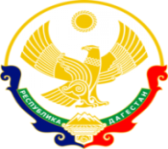 МИНИСТЕРСТВО ОБРАЗОВАНИЯ И НАУКИ РЕСПУБЛИКИ ДАГЕСТАНМКОУ «Бугленская СОШ имени Ш.И.Шихсаидова»Россия, республика Дагестан, 368210, Буйнакский район село Буглен, ул. Спортивная 6,  e-mail :buglen_school@mail.ru    ОГРН:1030500714793 ИНН:0507009667                                                                                                                                                                                         Утвержден:                                                                                                                                                                      директором МКОУ                                                                                                                                                                           «Бугленская СОШ.                                                                                                                                                                    им. Ш.И.ШИХСАИДОВА»                                                                                                                                                                                                                                                          ________ Джаватовой А                                                                                                                                                                         зам. директора по в/р                                                                                                                                                               ________Джахбаровой Д.Г.                                                                                        «__»______2018ГОД                                                                                                  ._                                                     План по реализации республиканской целевой программы «Патриотическое воспитание граждан в Республики Дагестан»                        МКОУ «Бугленская СОШ им. Ш.И.Шихсаидова». 15.11.18г-в МКОУ Бугленская СОШ. имени Ш. И. Шихсаидова прошла  встреча – беседа Джабраил - Гьажи Богатыровым –нравственные ценности ИСЛАМА. 8-12.12 18г в МКОУ «Бугленская СОШ. имени Ш.И.Шихсаидова» прошли мероприятия ко Дню Конституции России. 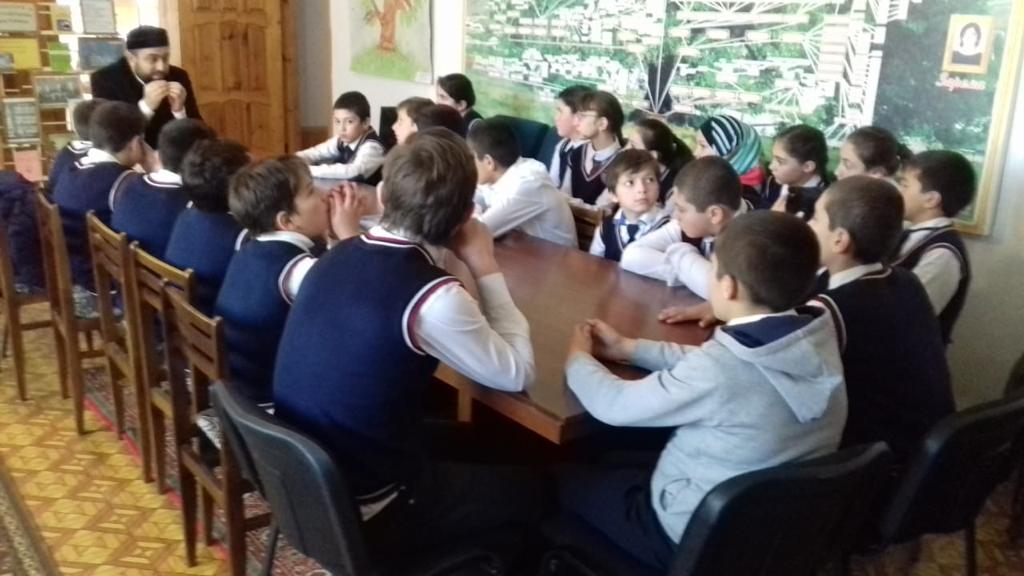 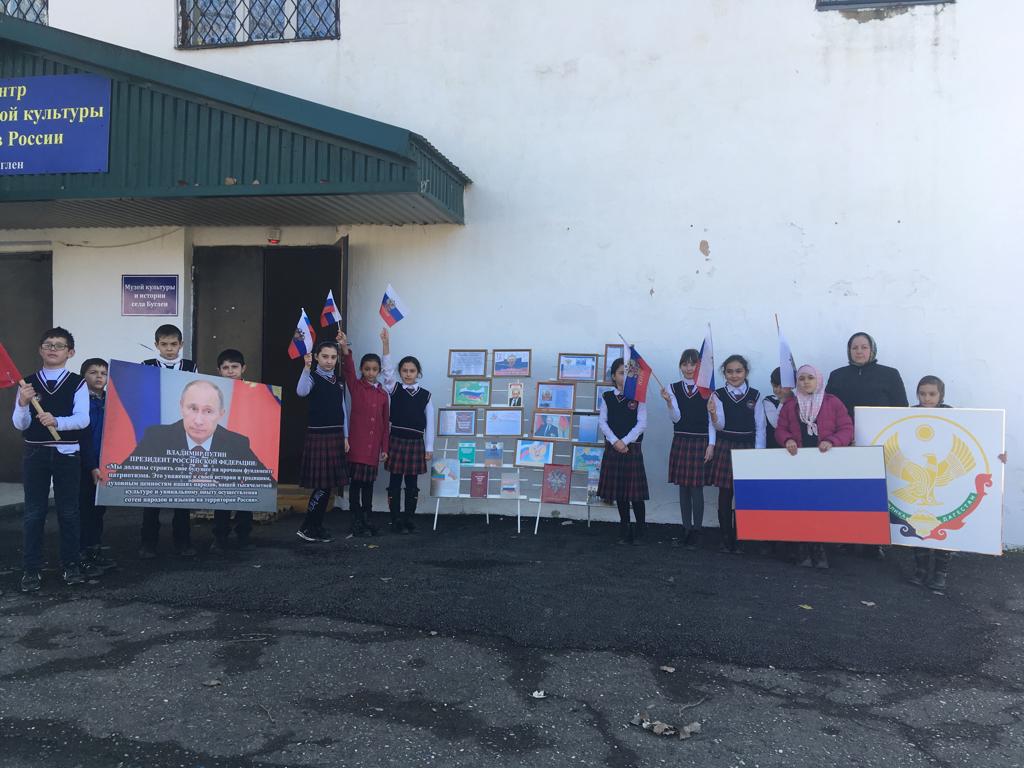 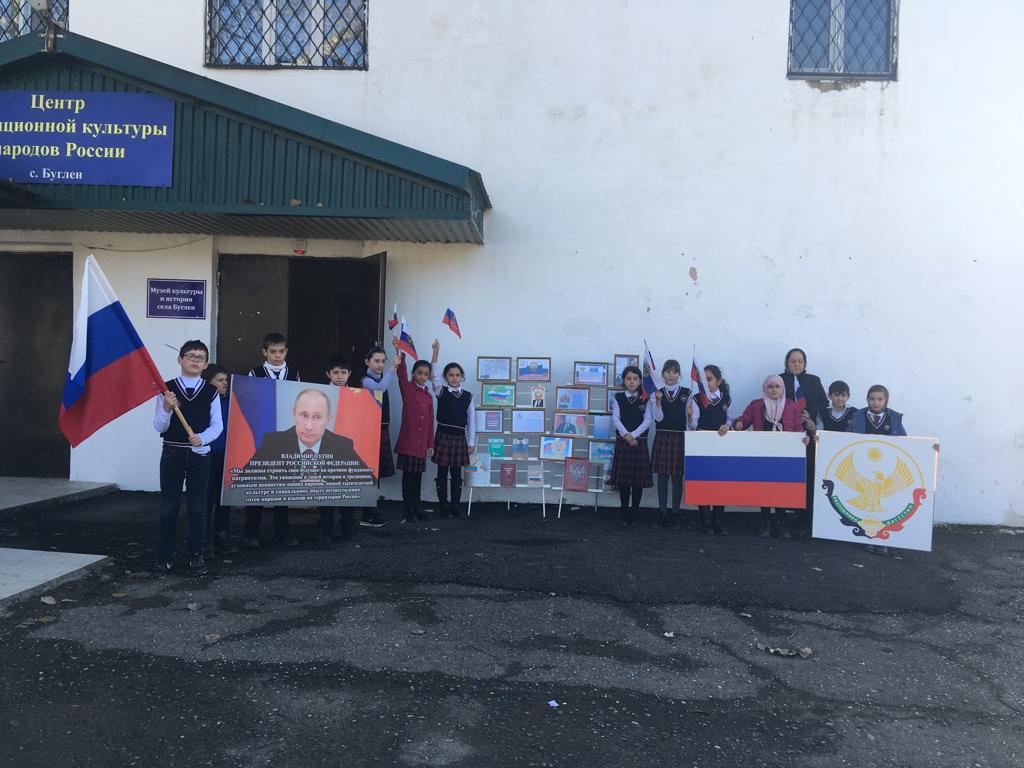 12.12.18Г.МКОУ «Бугленская СОШ. имени Ш.И.Шихсаидова»  прошла общешкольная  торжественная линейка25-летию Конституции России.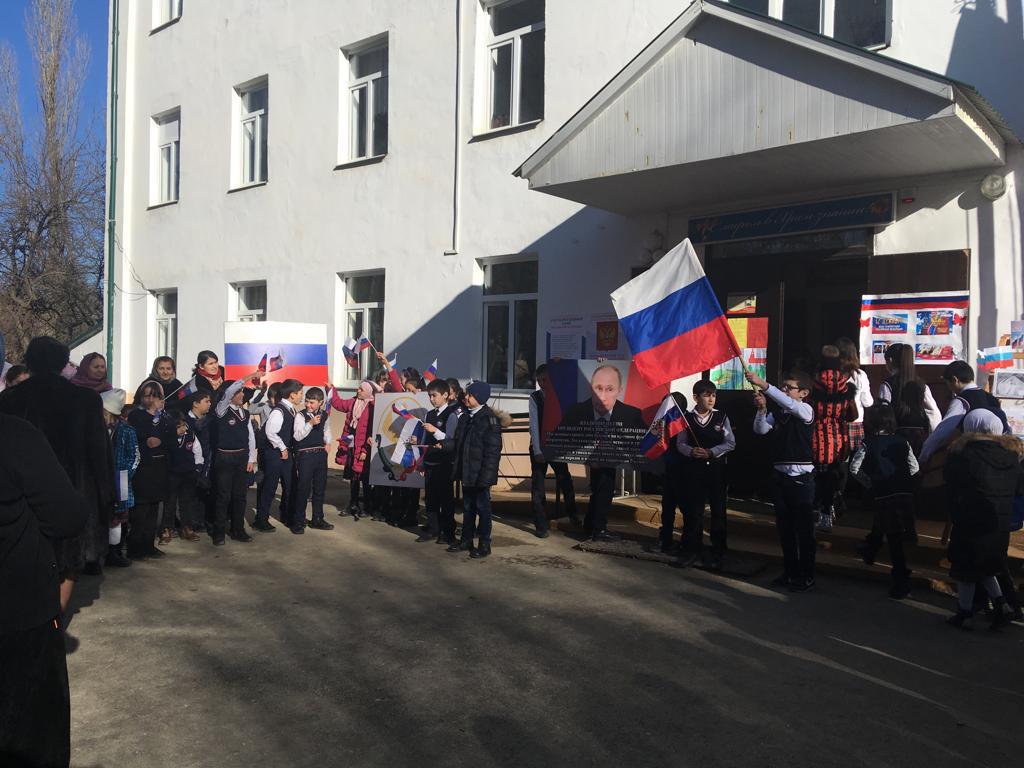 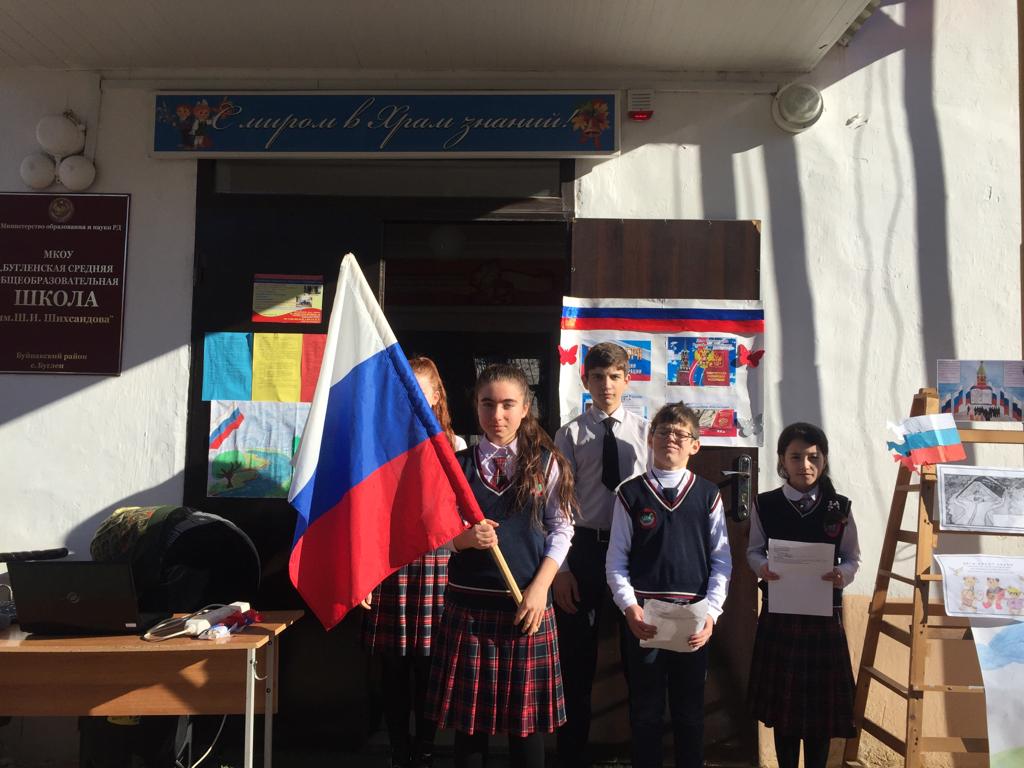 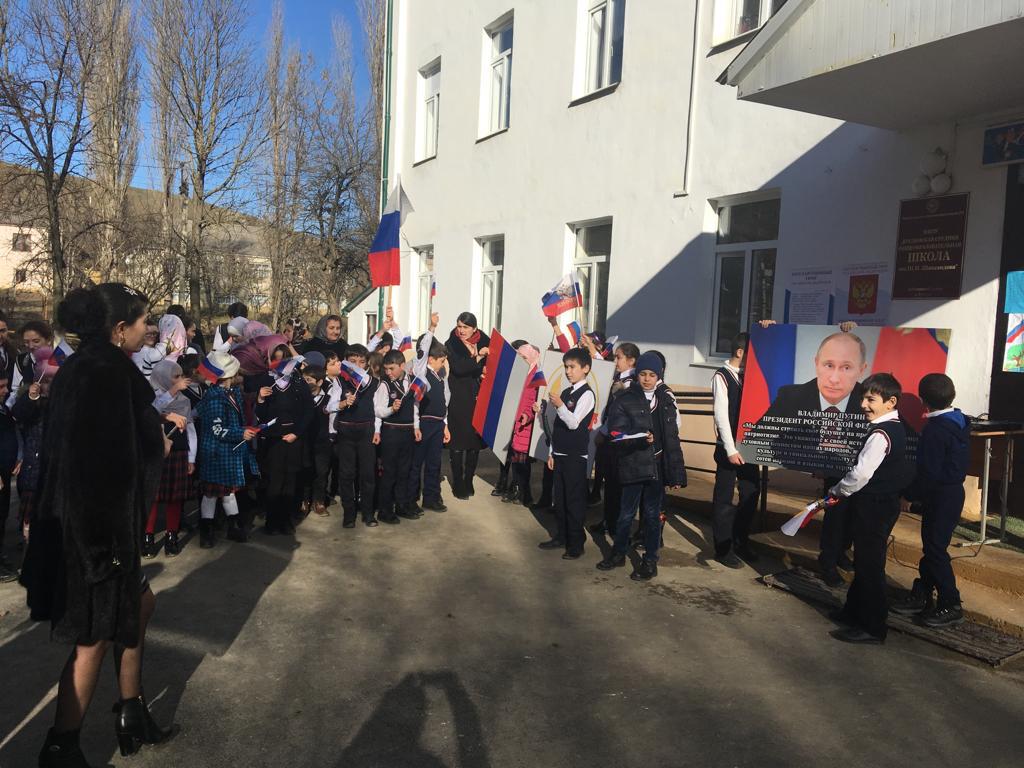 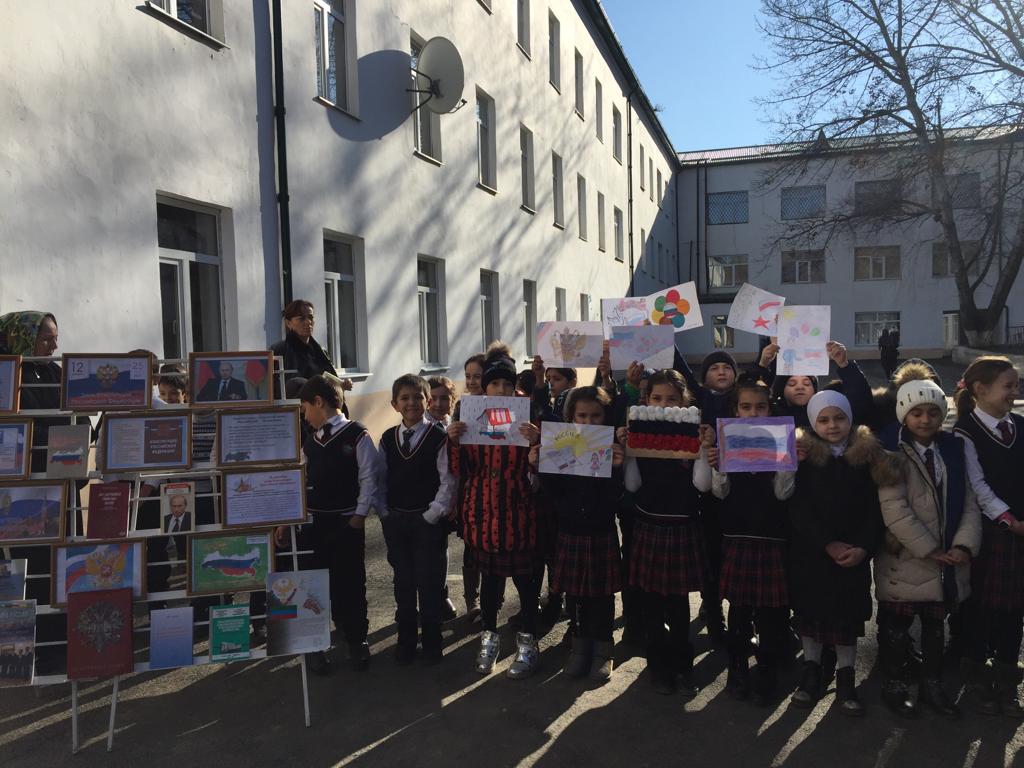 11.12.18г. МКОУ  «Бугленская СОШ, имени Ш, И, Шихсаидова» классный час в 4 классе «Конституция России»., классный руководитель Алхасова М.Б. 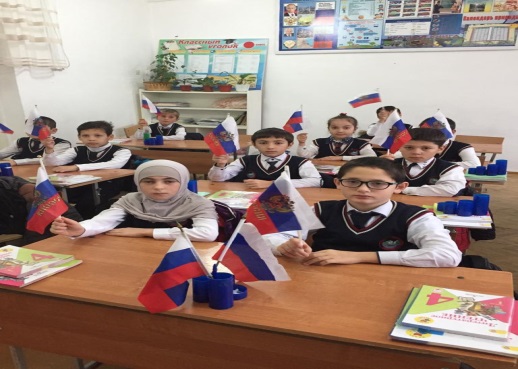 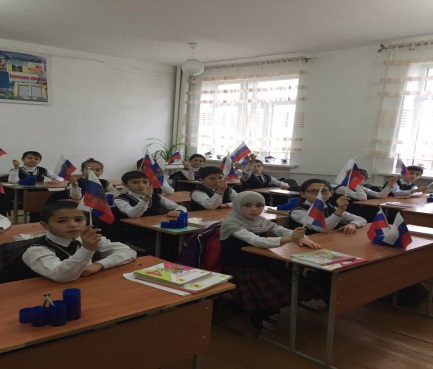 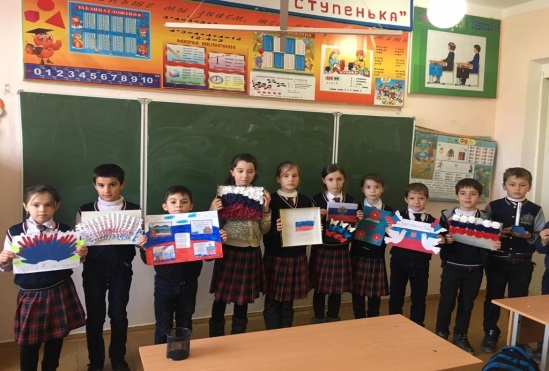 10.12.18Г МКОУ «Бугленская СОШ,  имени Ш.И.Шихсаидова» классный час «Конституция моей страны» в 3 «б» классе , классный руководитель Валиева Р.З.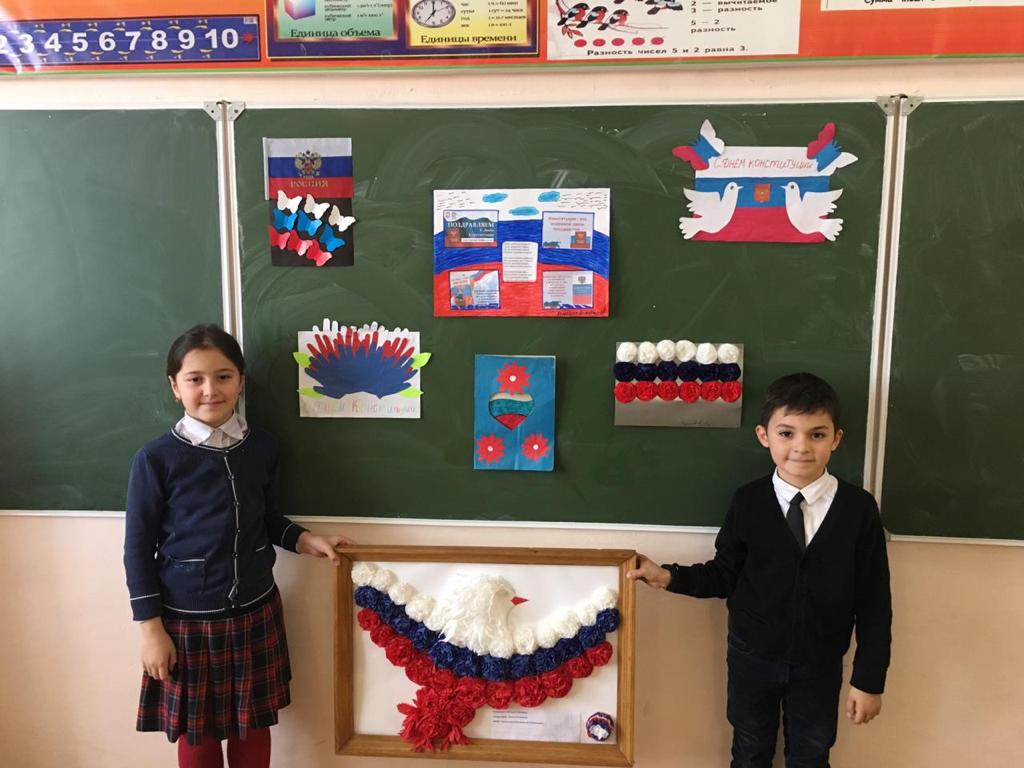 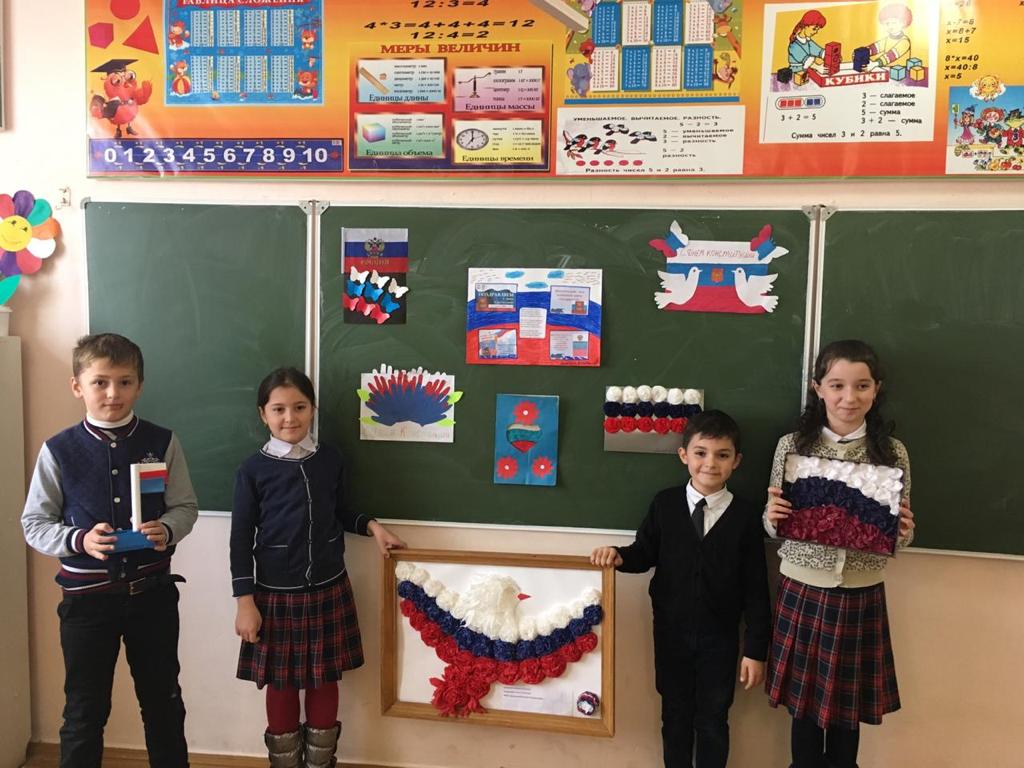 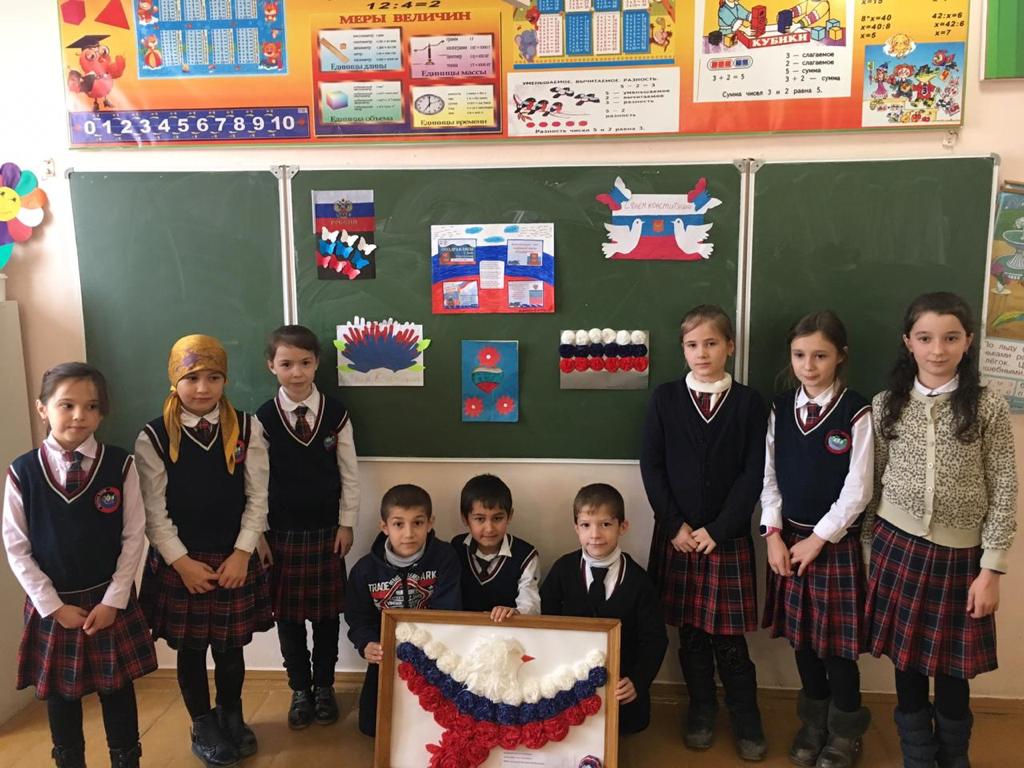 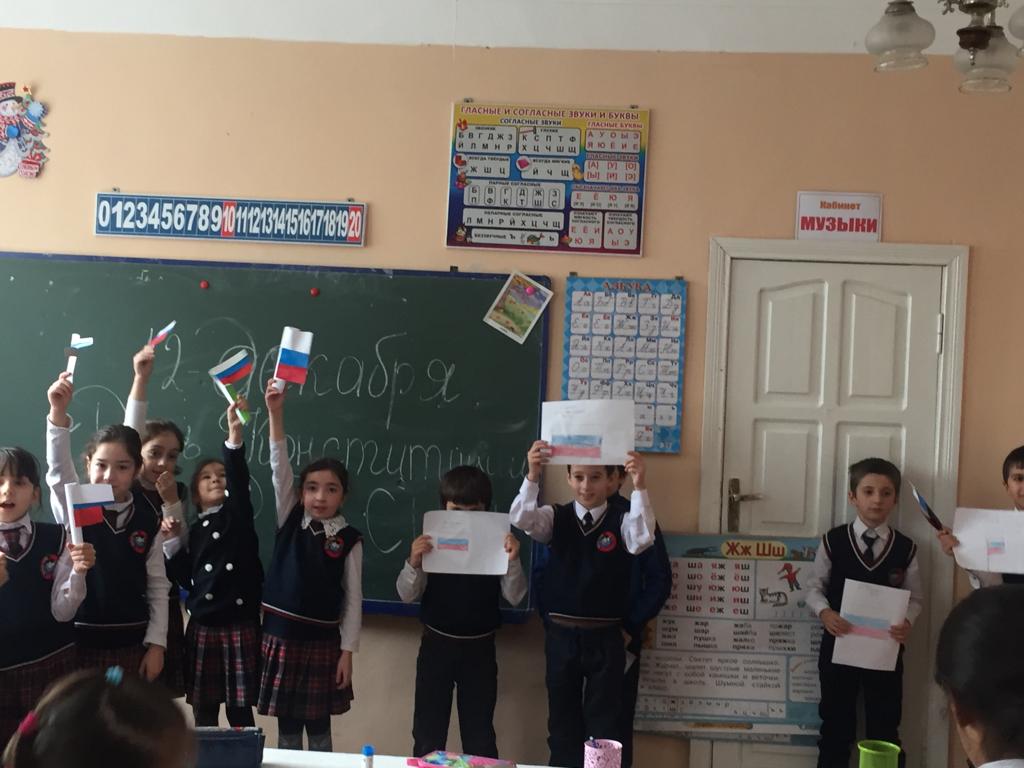 12.12.18Г.МКОУ «Бугленская СОШ. имени Ш.И.Шихсаидова» классный час в 10 классе « 25-летие Конституции России», классный руководитель Абдуллатипова Р.К. 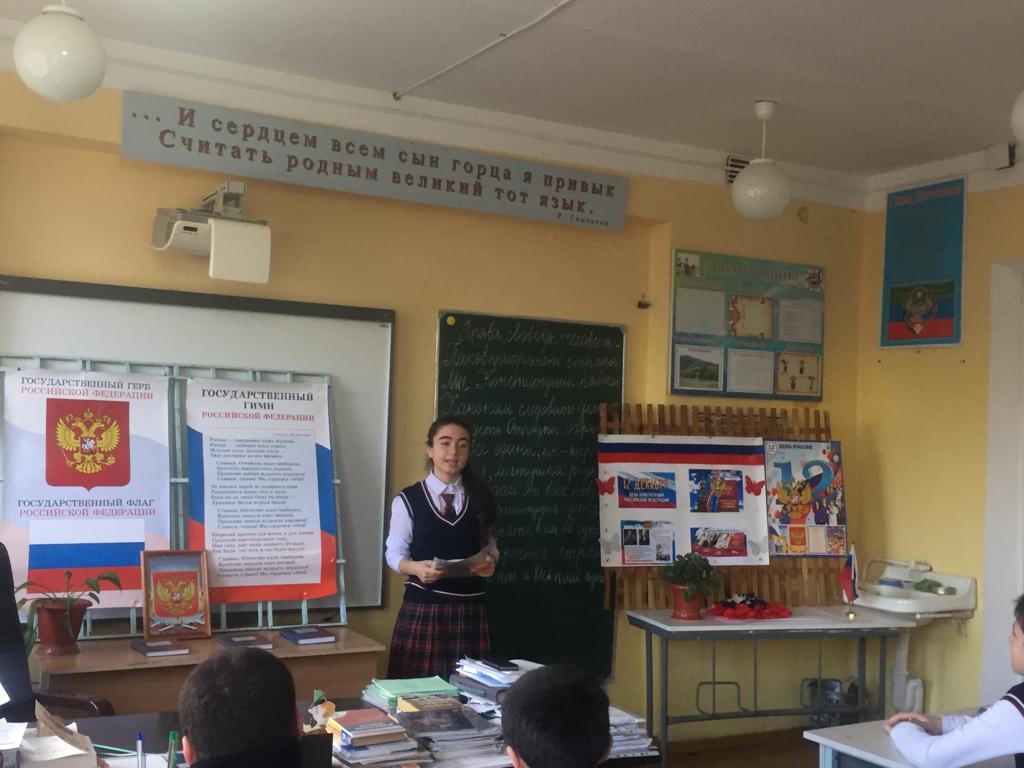 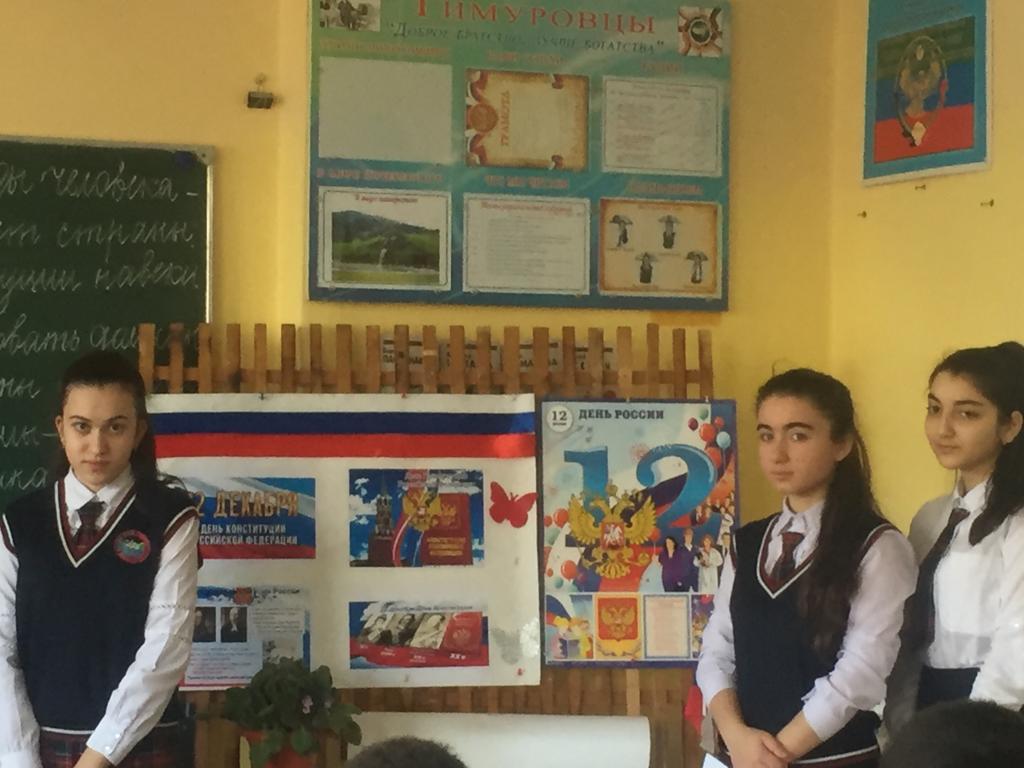 1.11.18г МКОУ «Бугленская СОШ, имени Ш,И,Шихсаидова» спортивно массовые мероприятия к Дню  народного единства России. 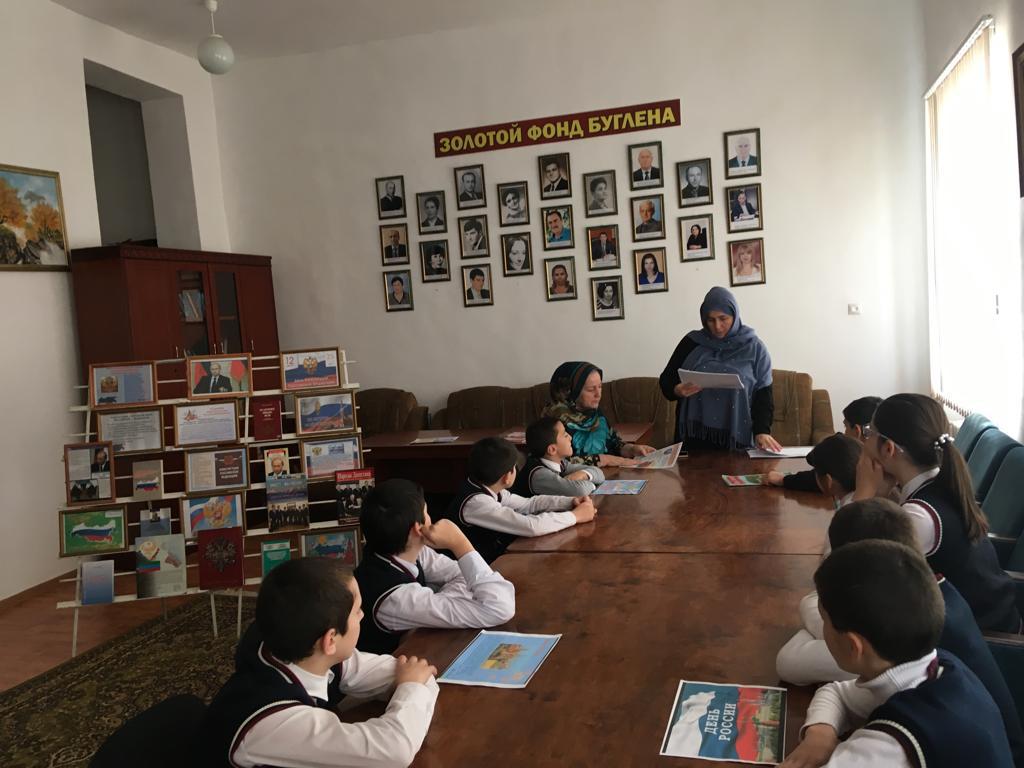 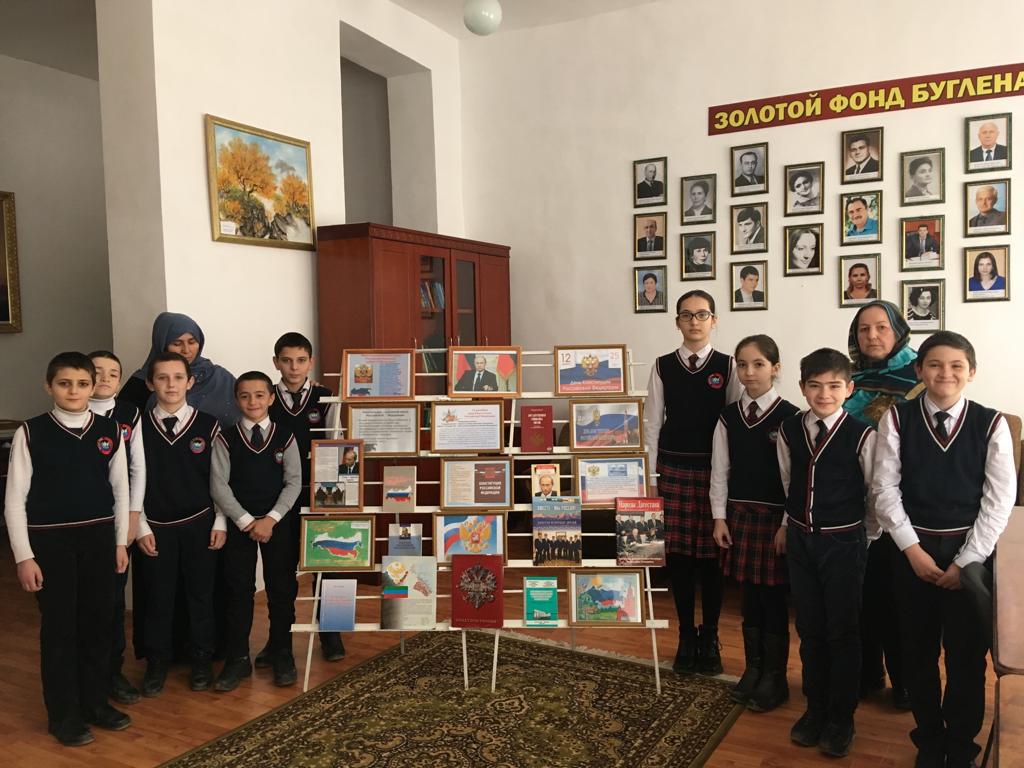 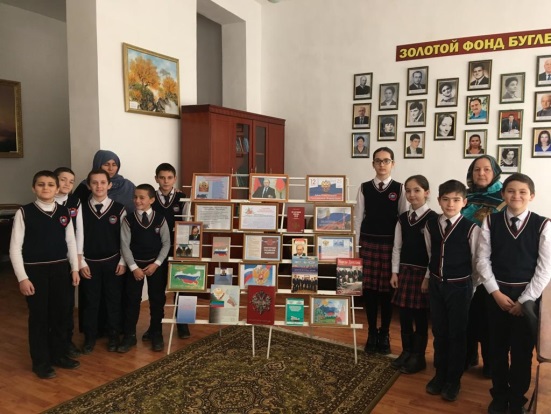 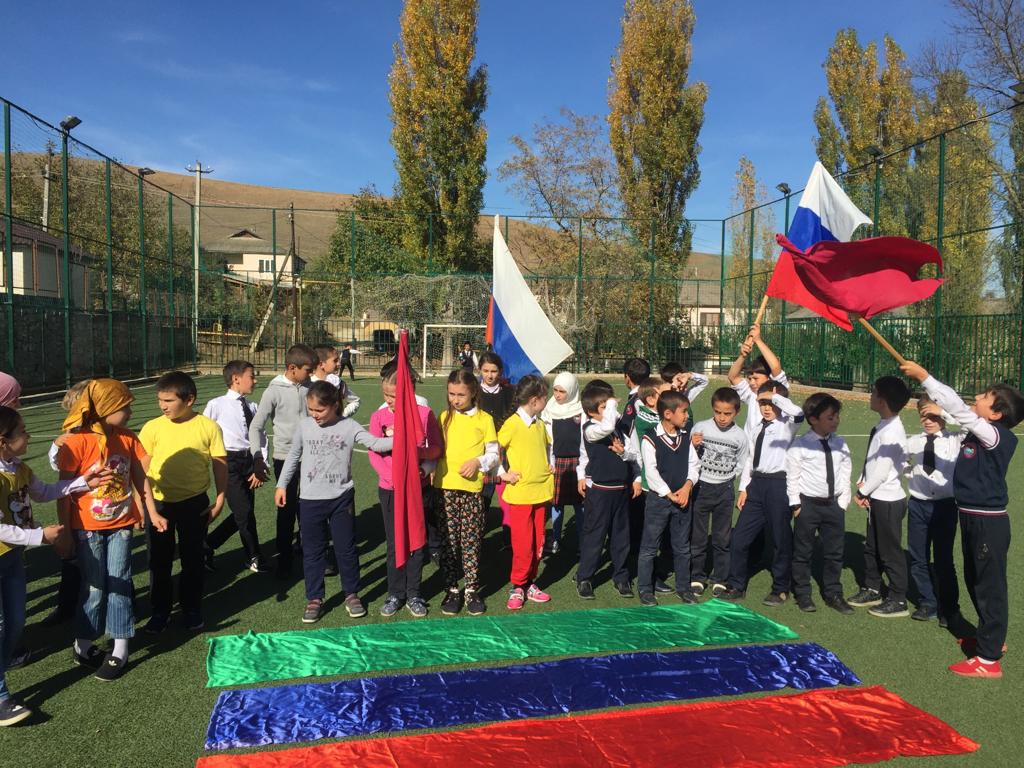 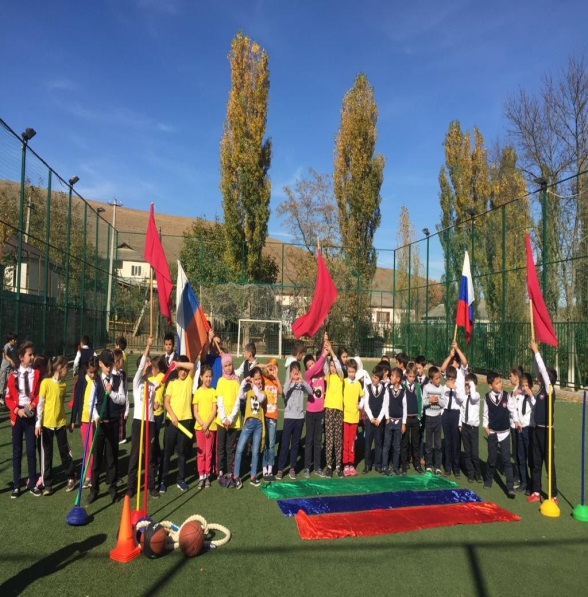 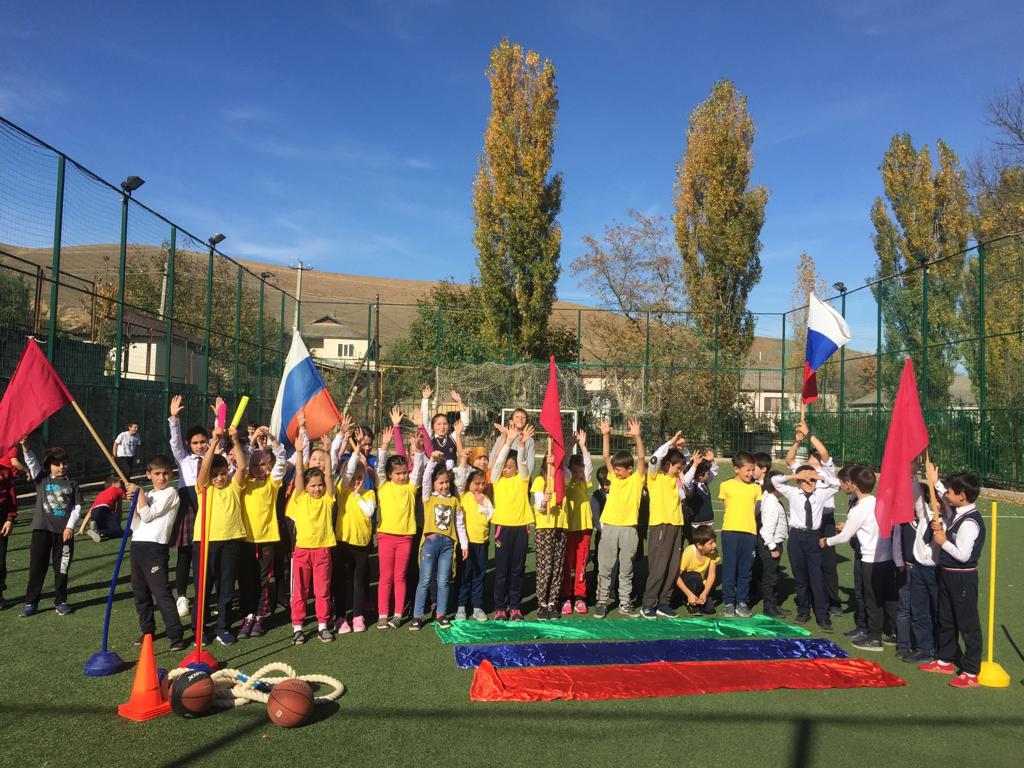 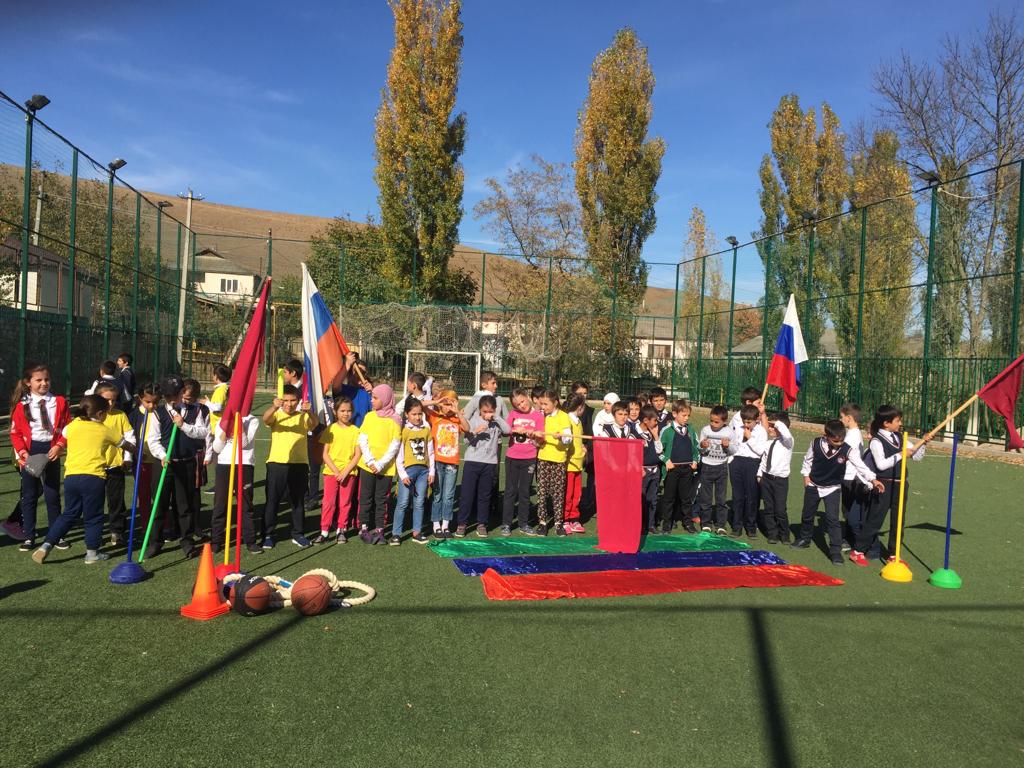 12.11.18г МКОУ «Бугленская СОШ. имени Ш.И.Шихсаидова» заместитель директора по ВР Джахбарова  совместно с заведующей сельской библиотекой Солтановой М.И  провели мероприятие  «Культура ислама и традиции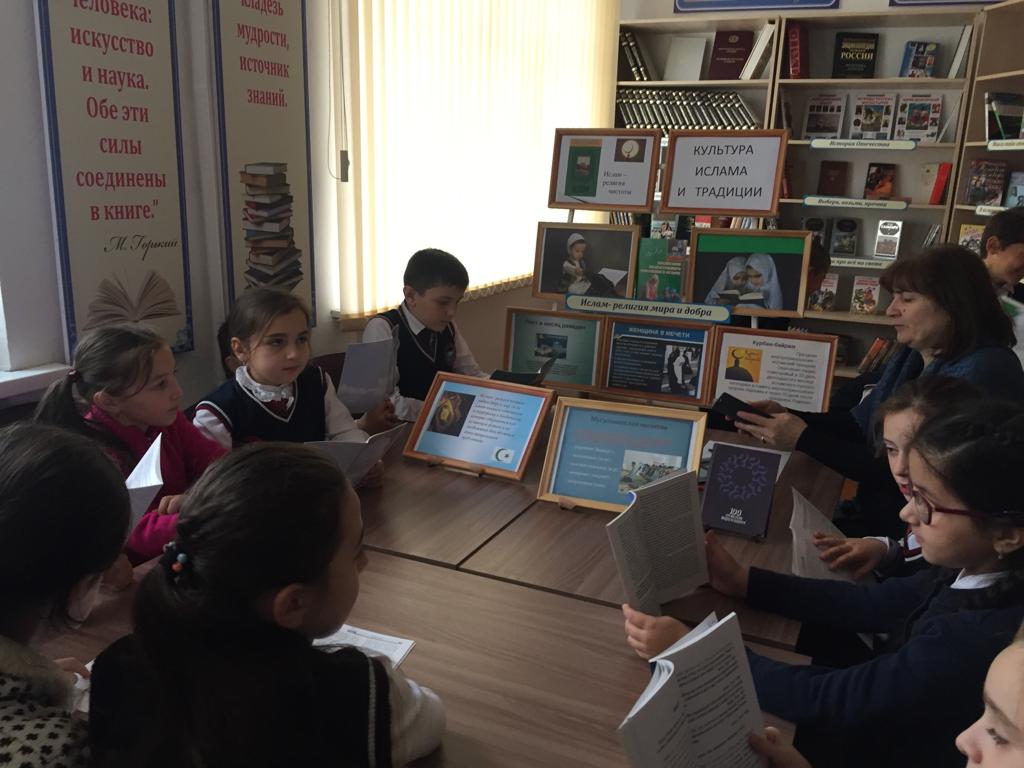 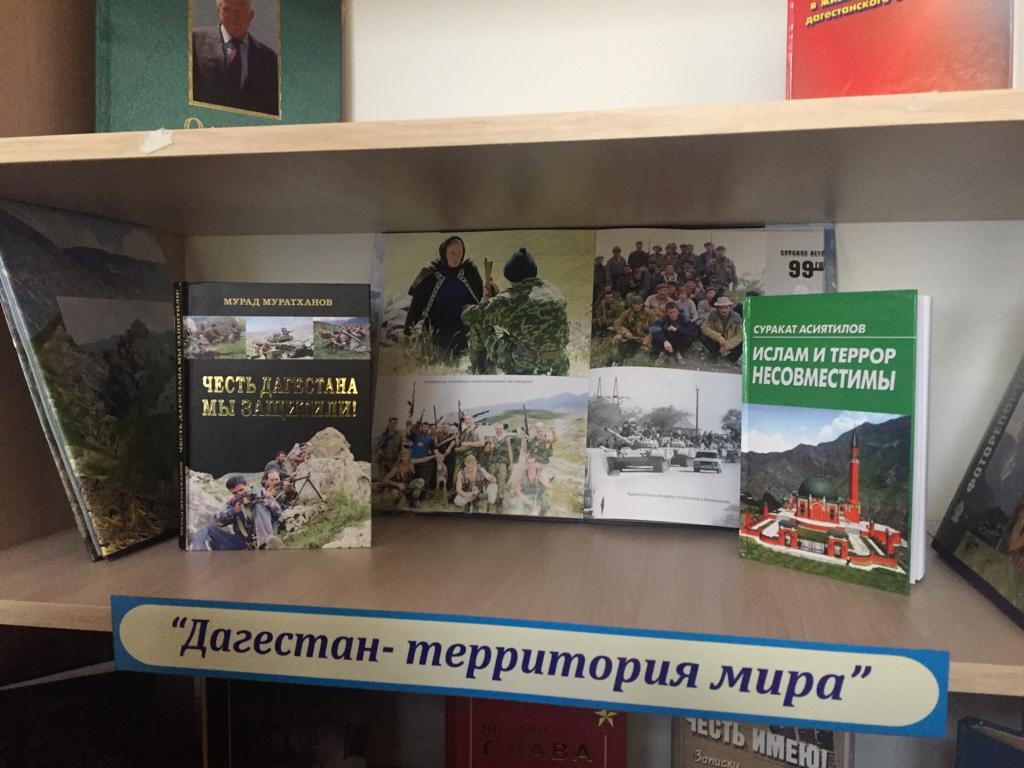 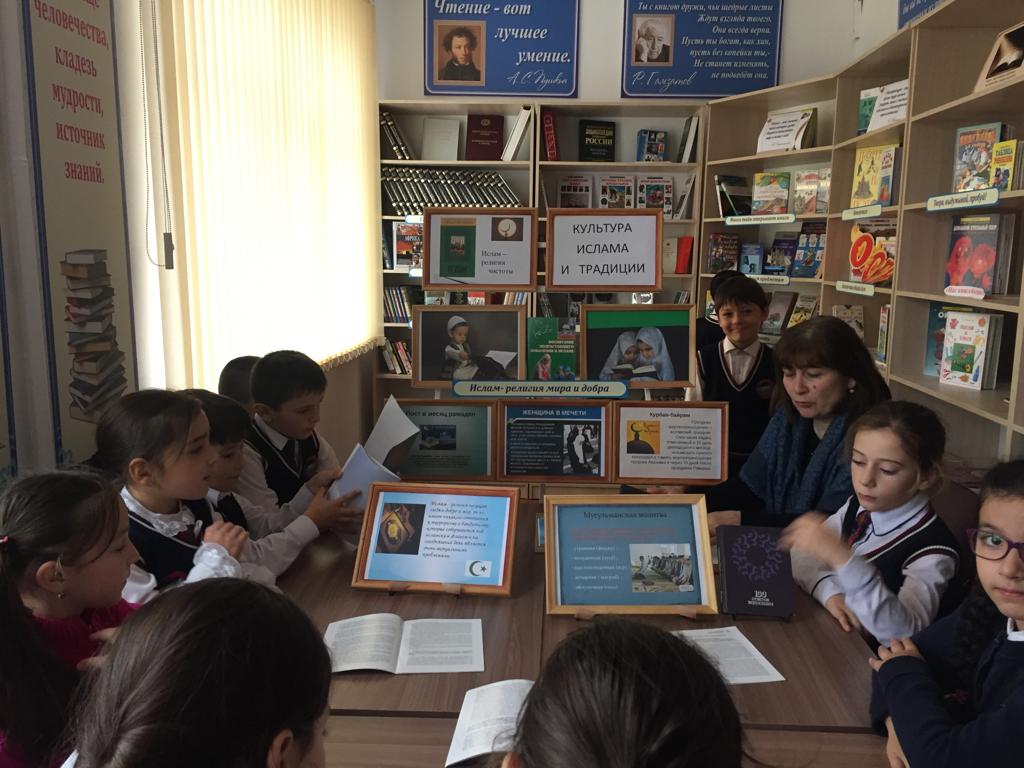 15.11.18г в МКОУ «Бугленская СОШ. имени Ш.И.Шихсаидова»  Сулейманова У.Г в 5 классе провела классный час «Доброта творит чудеса» о дружбе и толерантности                                                               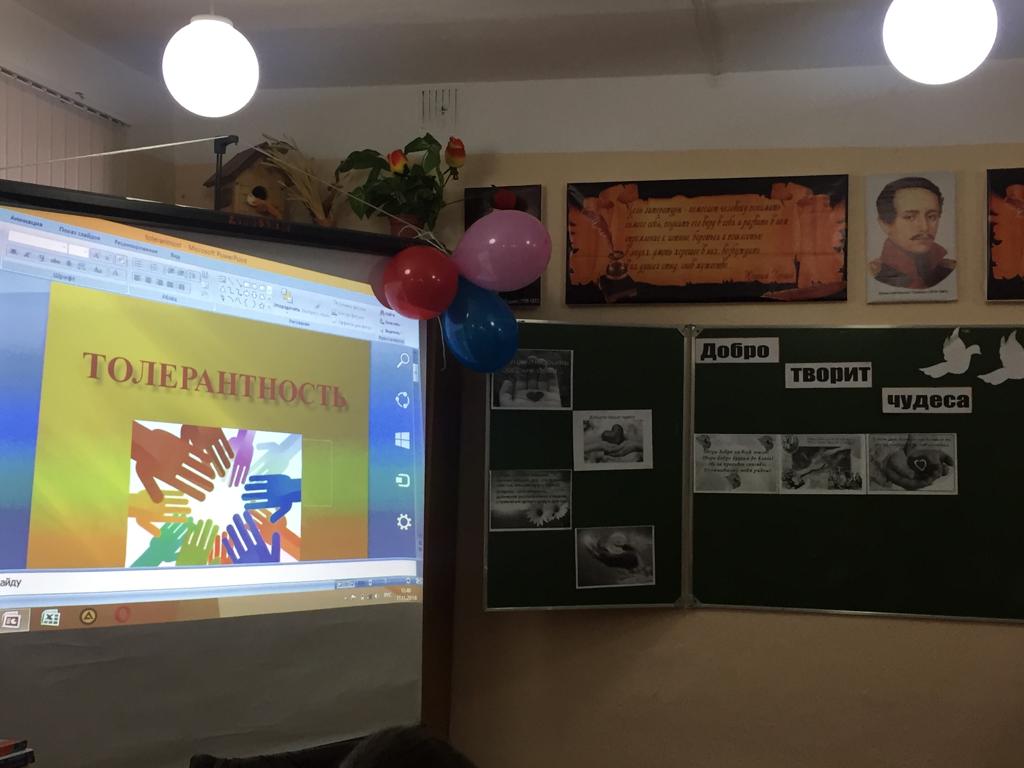 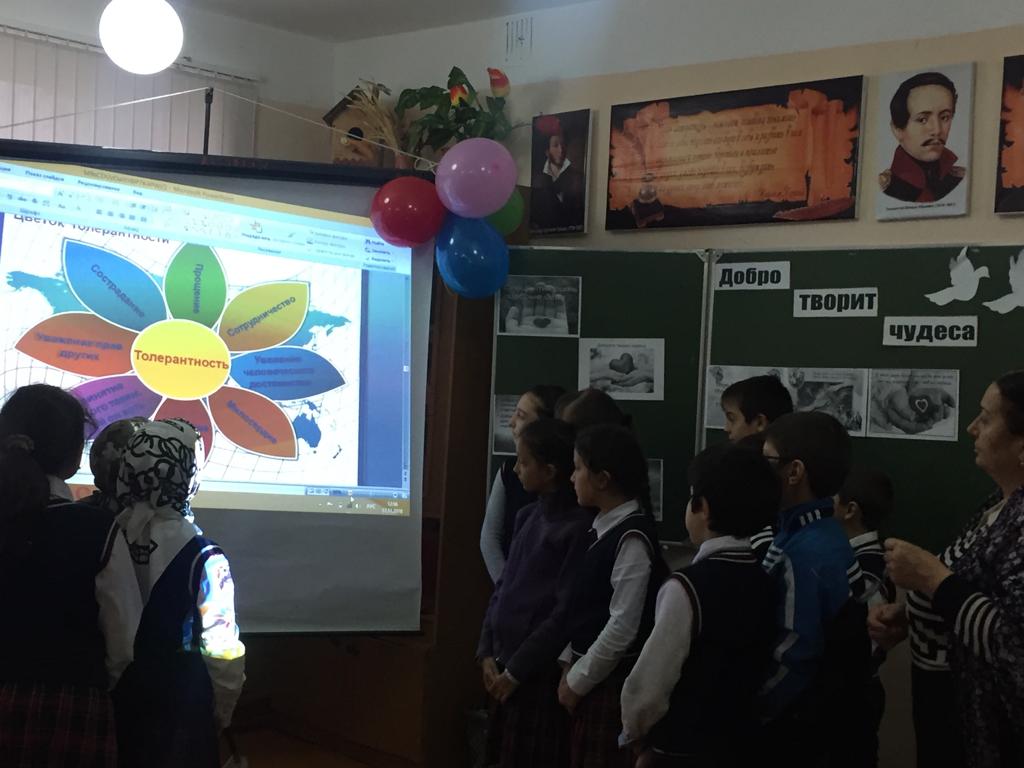 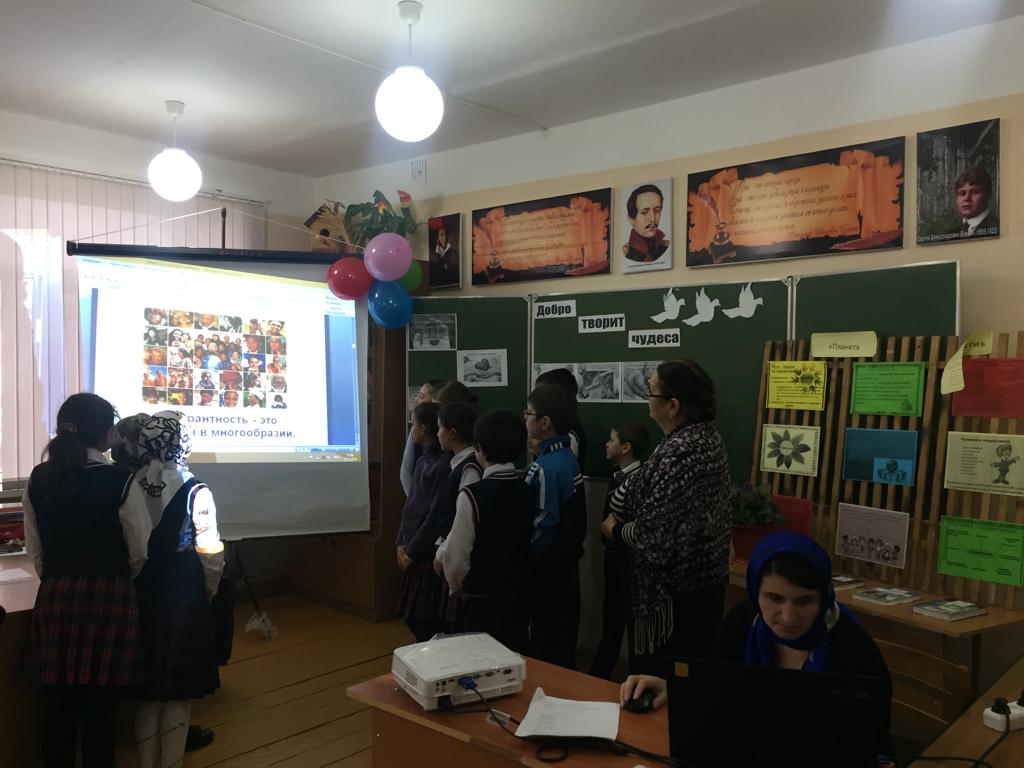 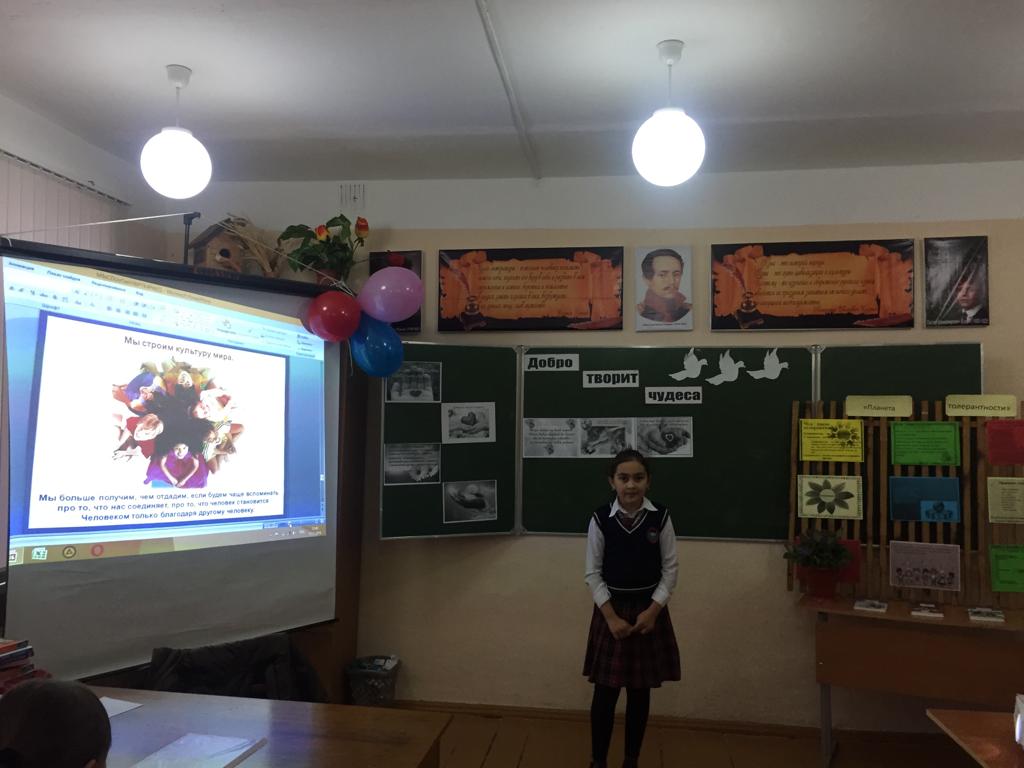 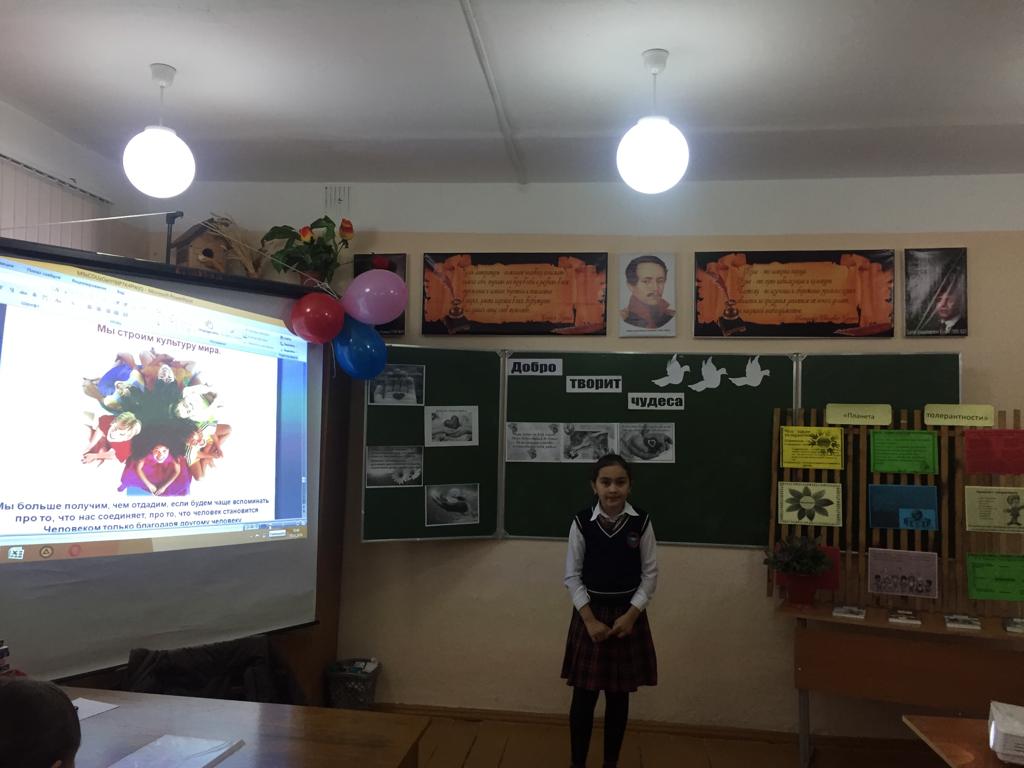 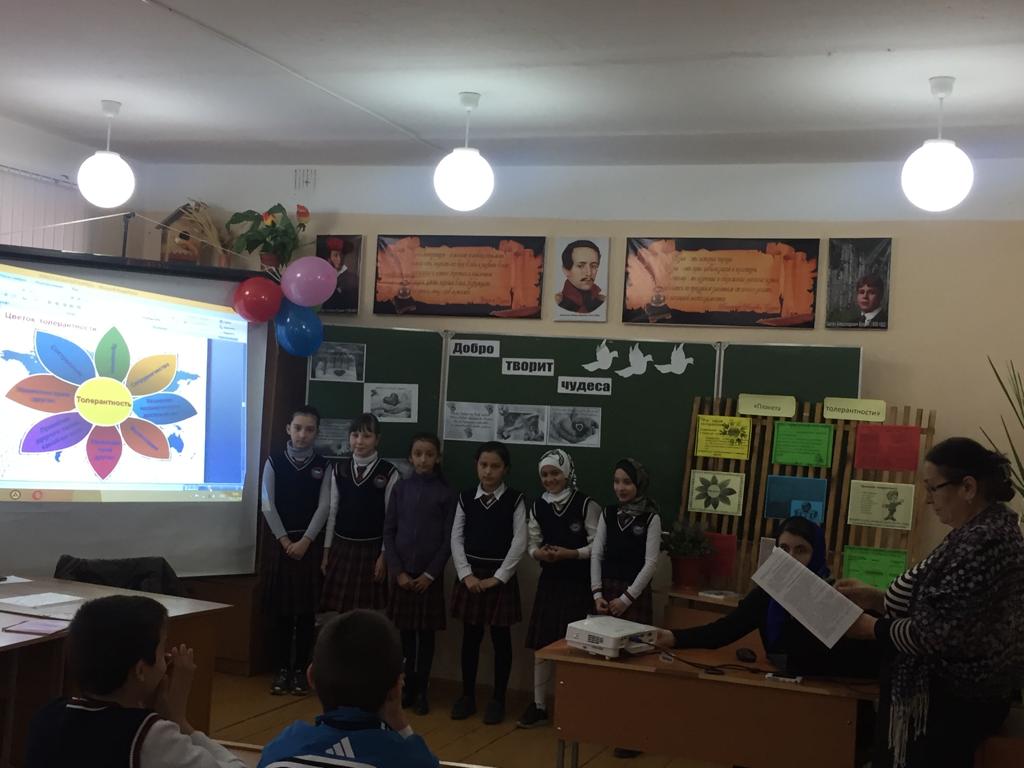 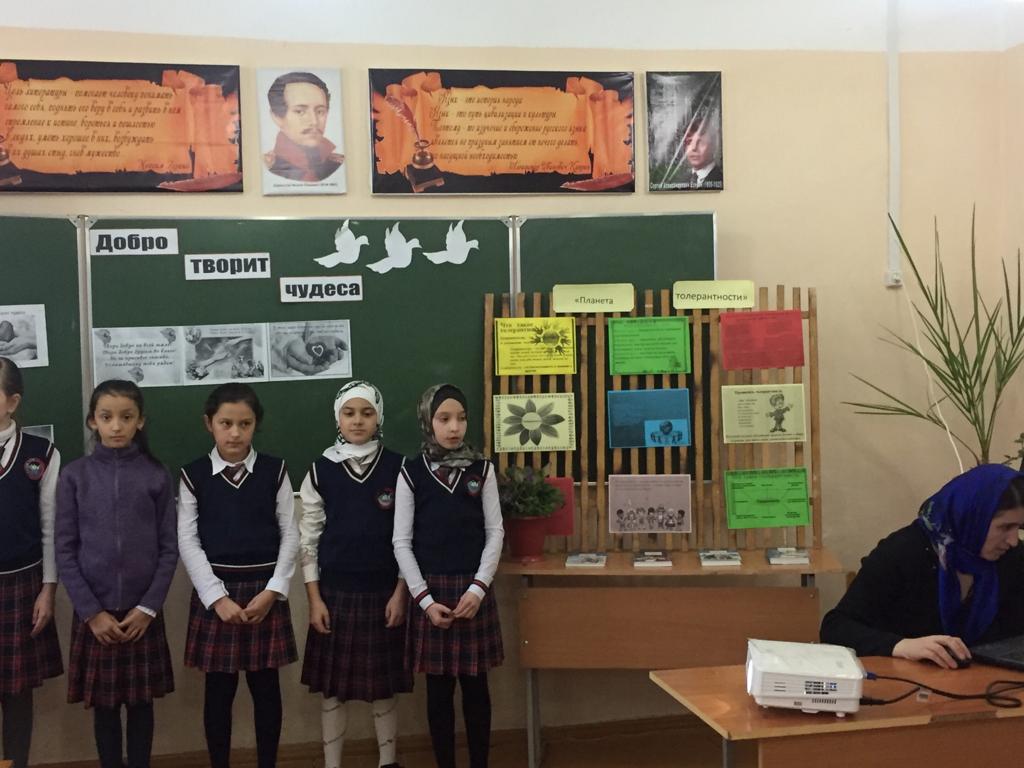 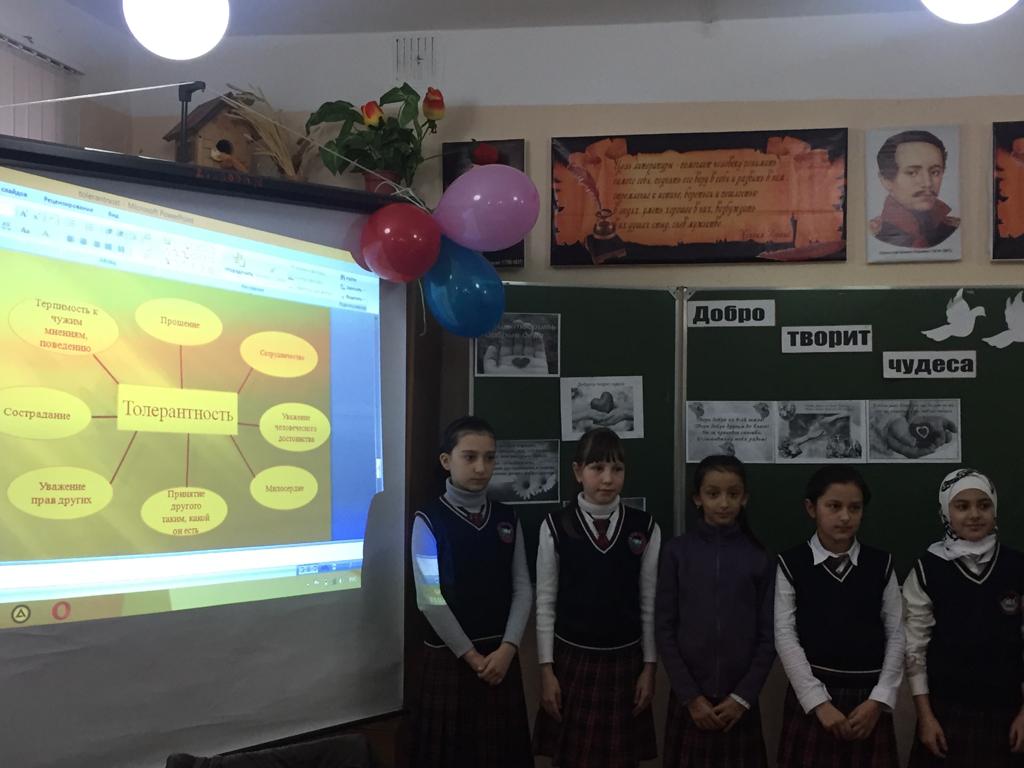 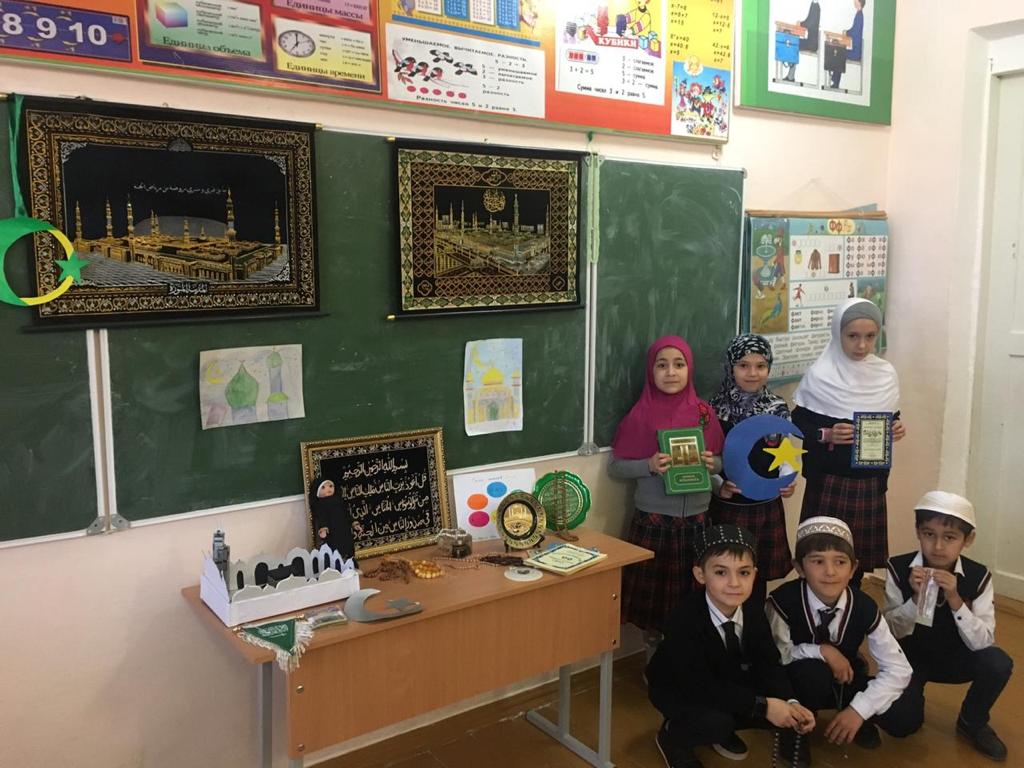 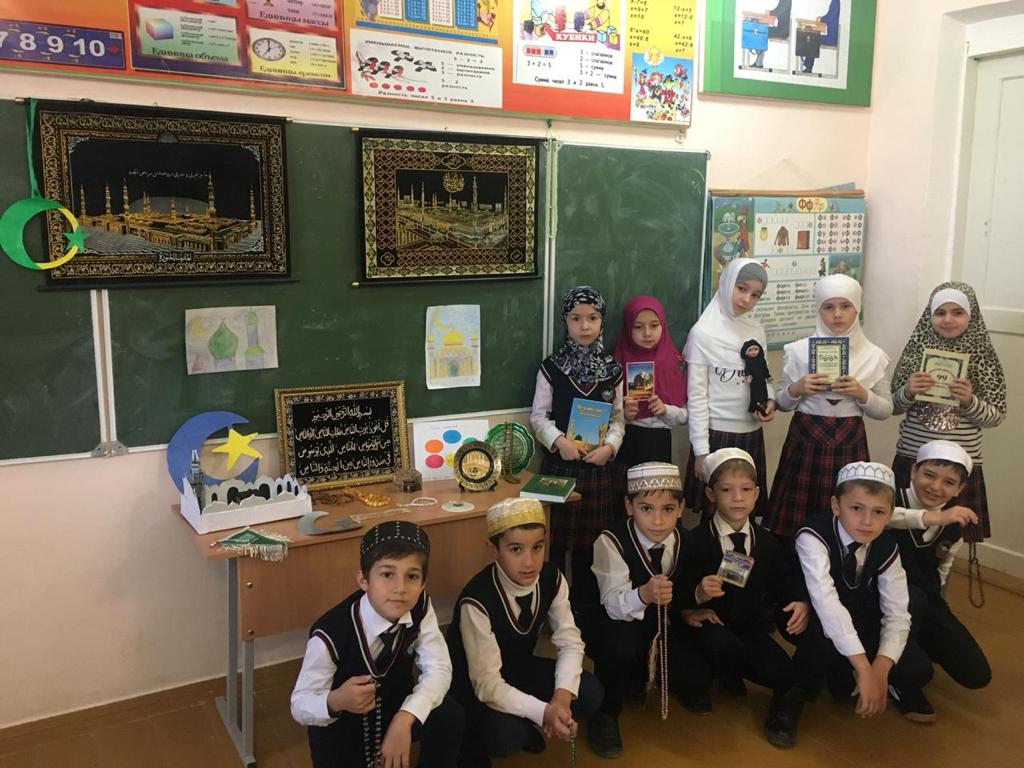 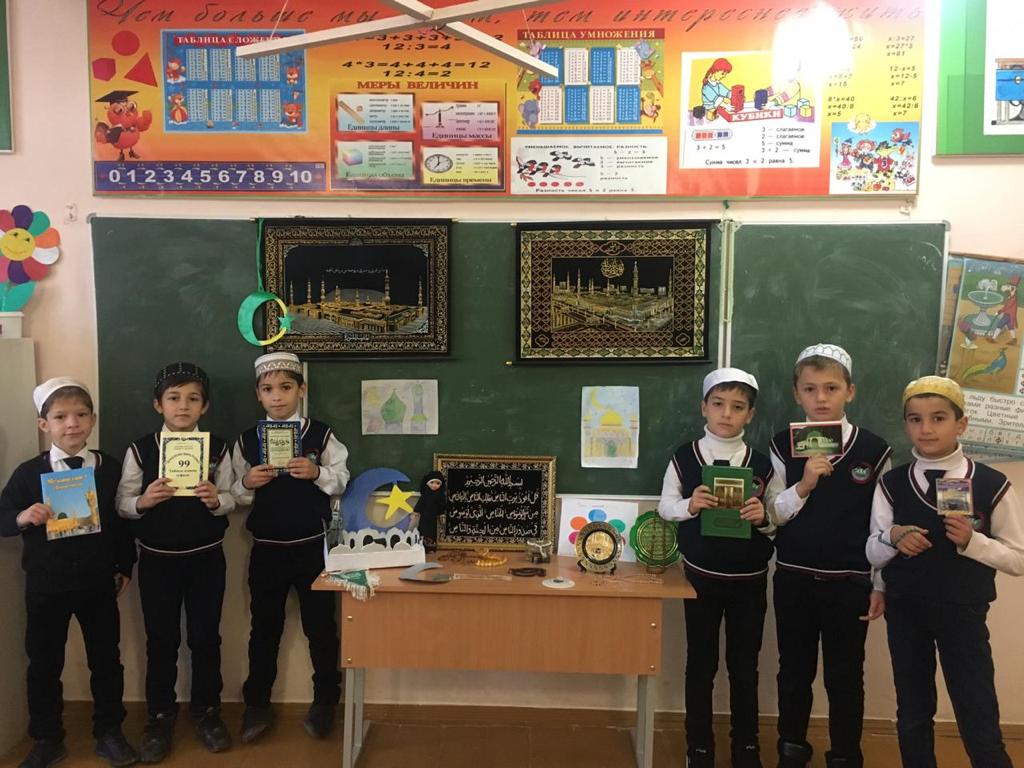 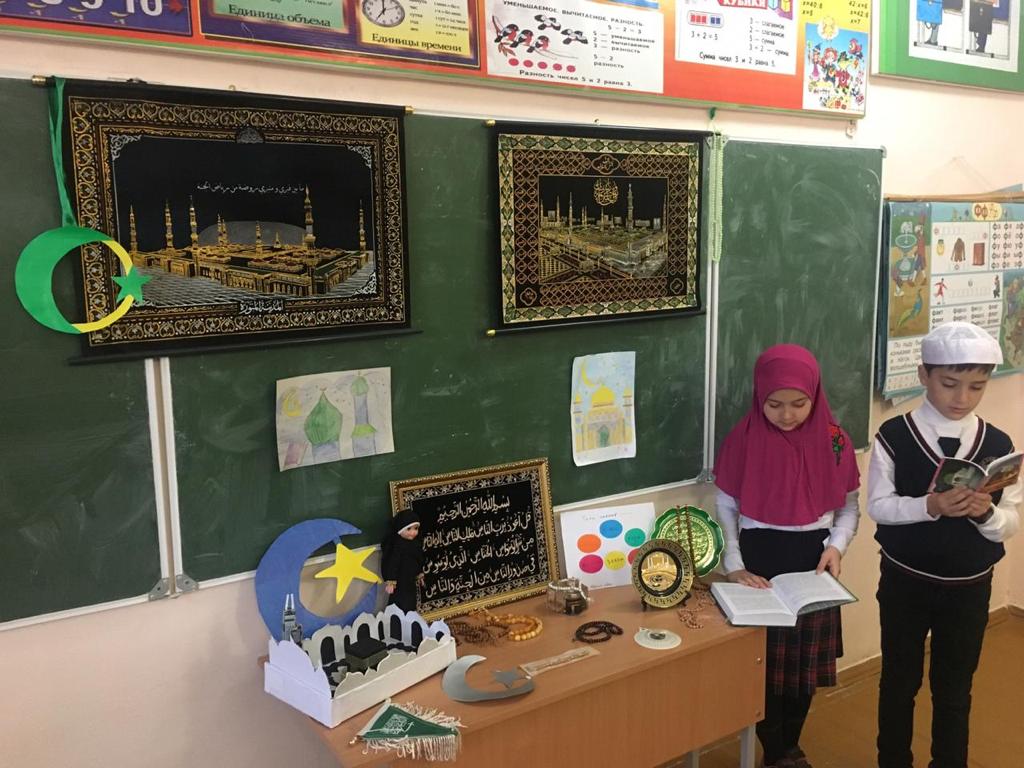 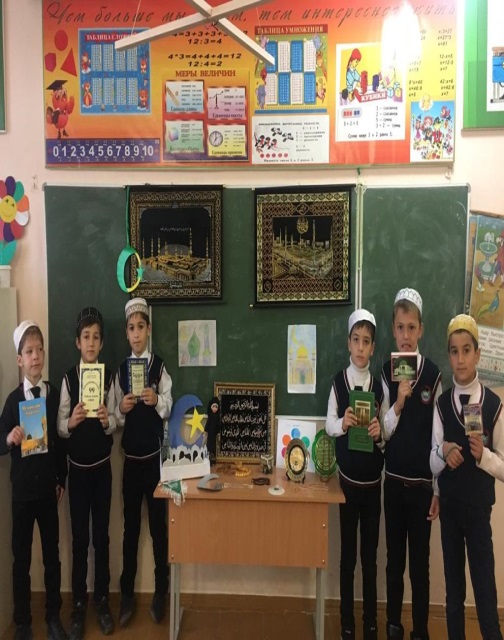 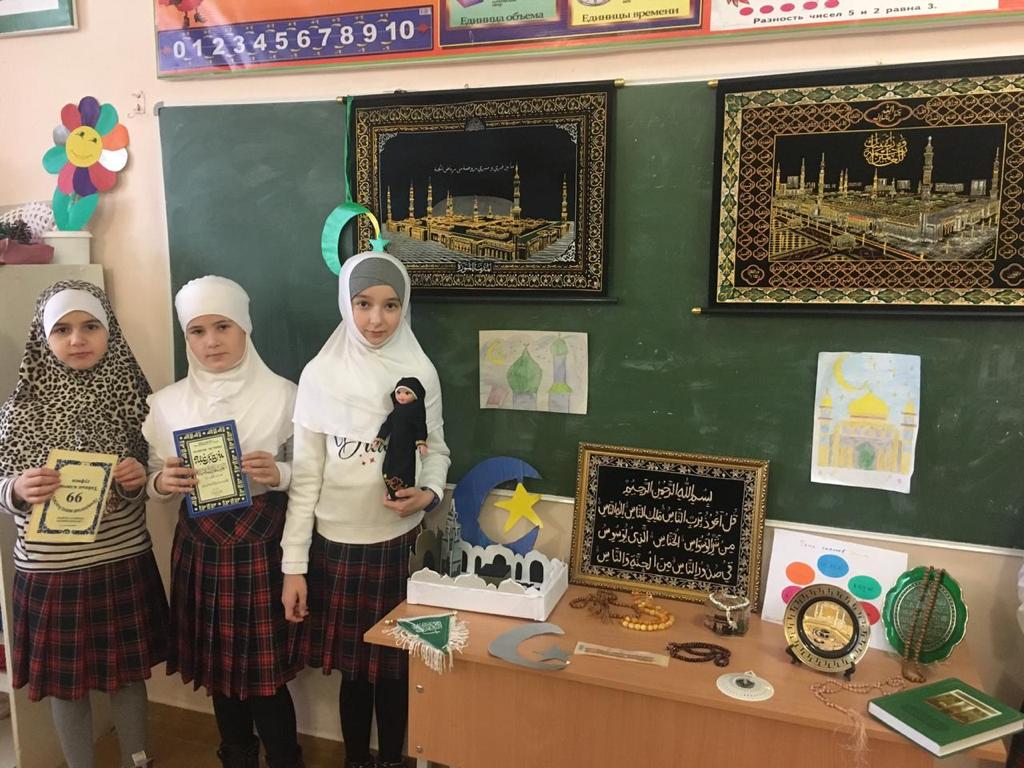 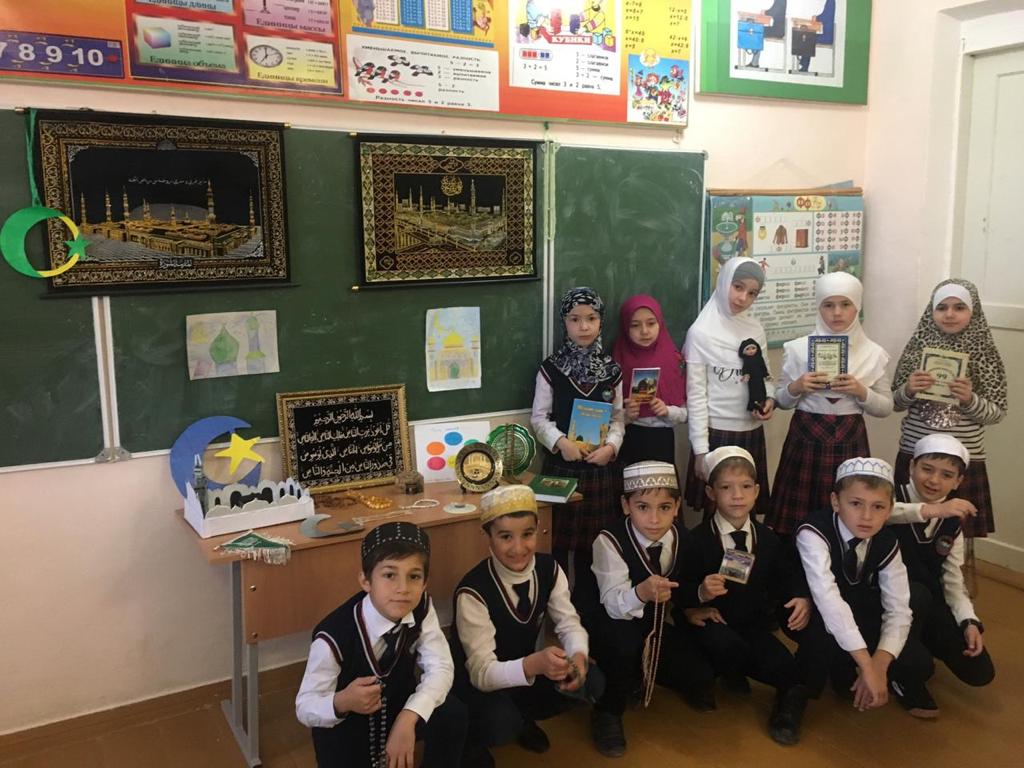 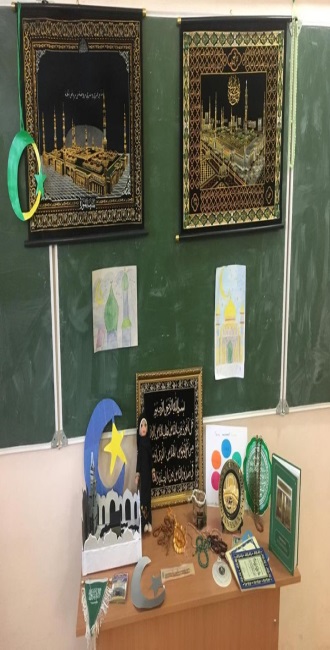 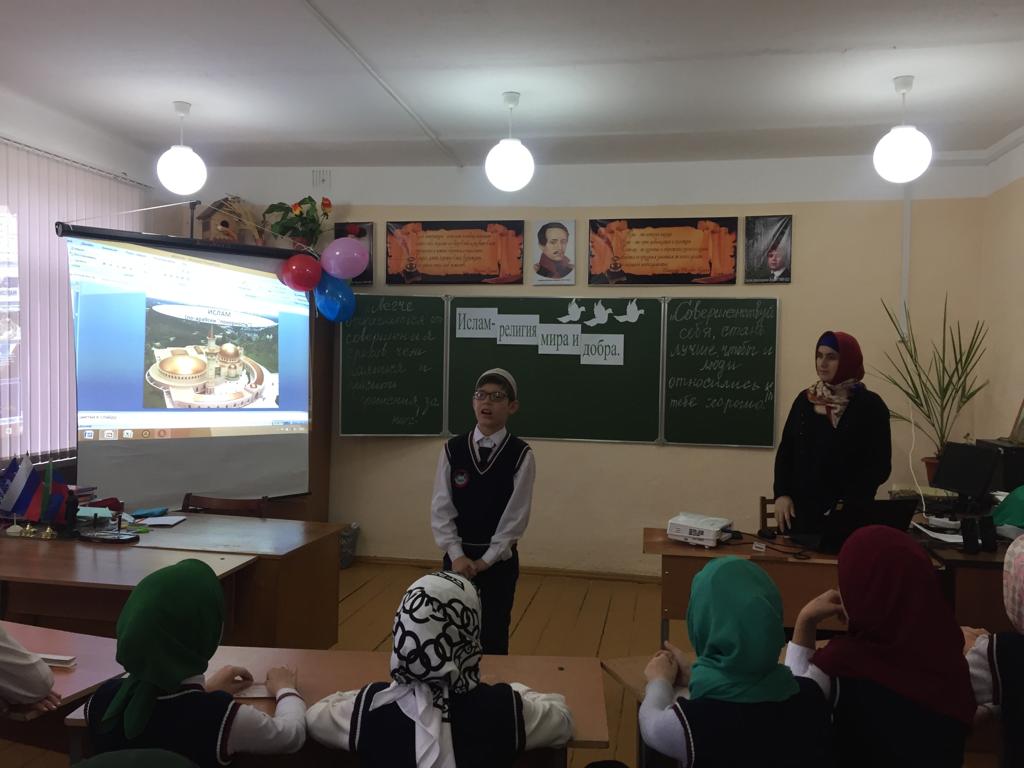 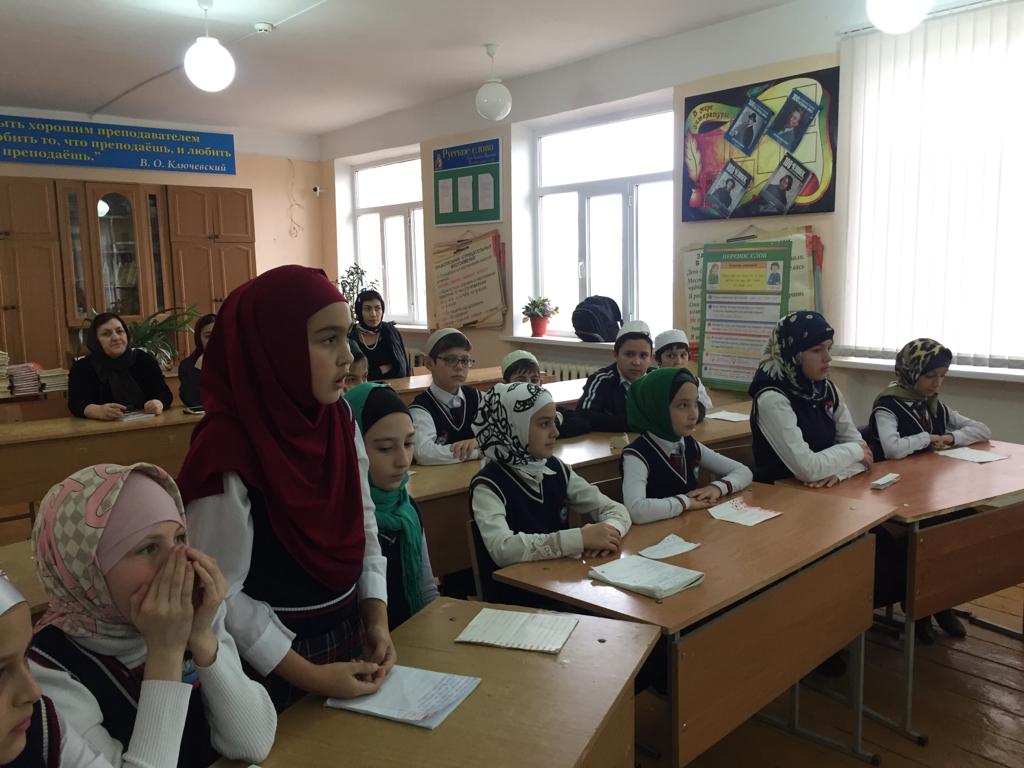 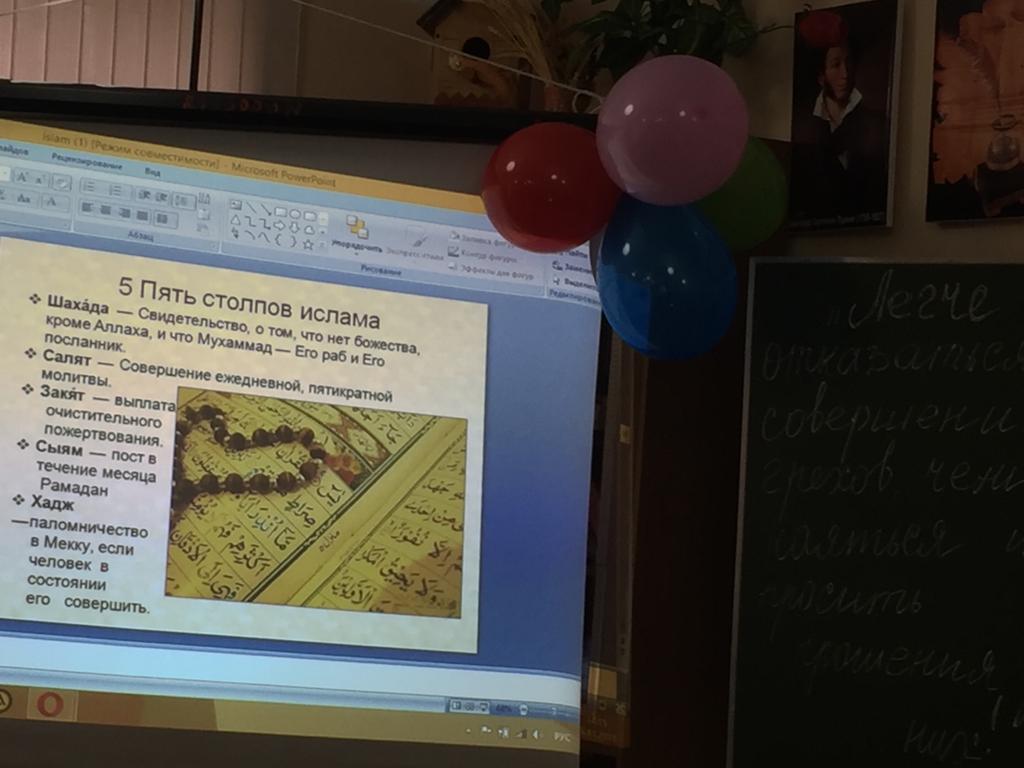 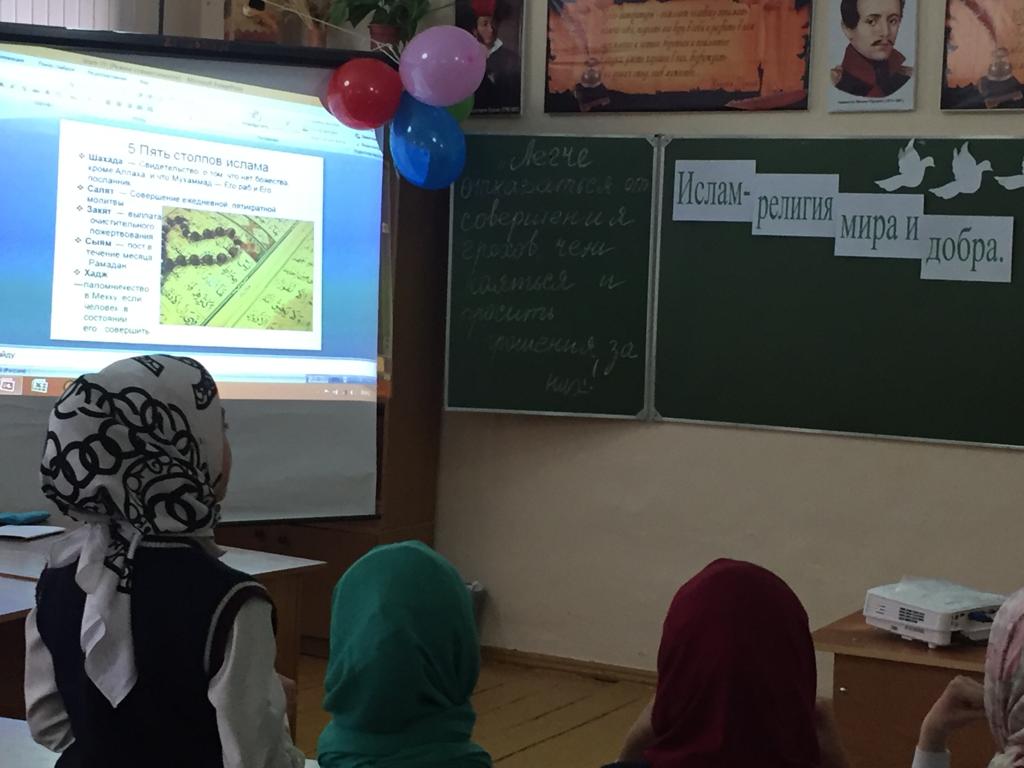 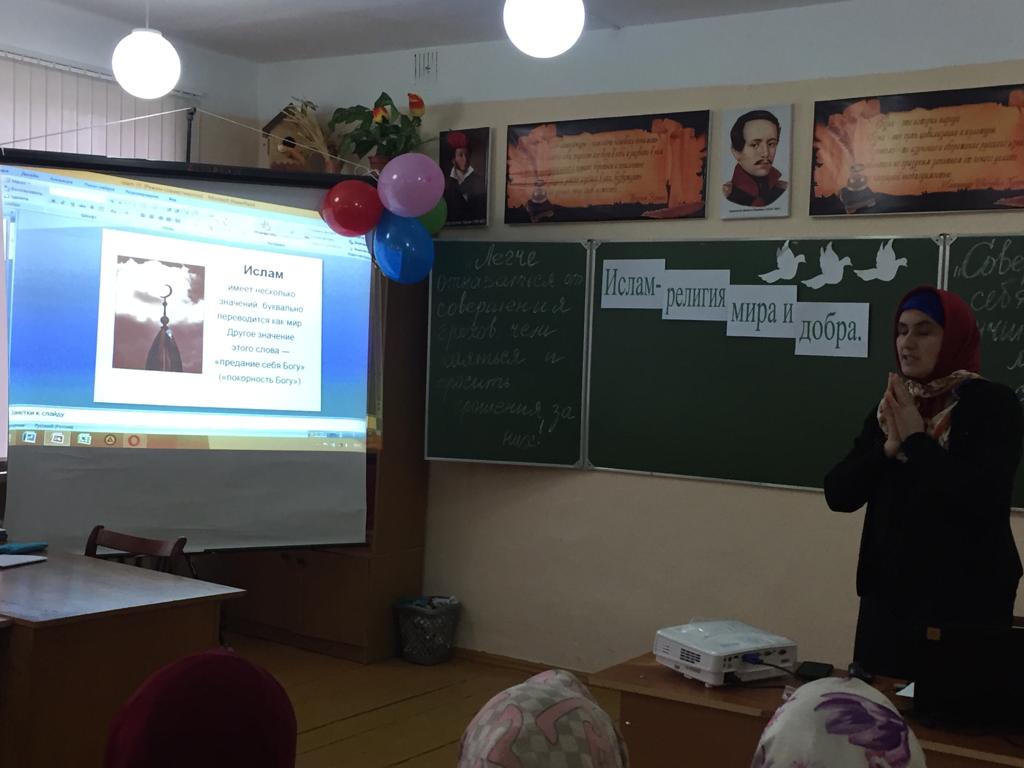 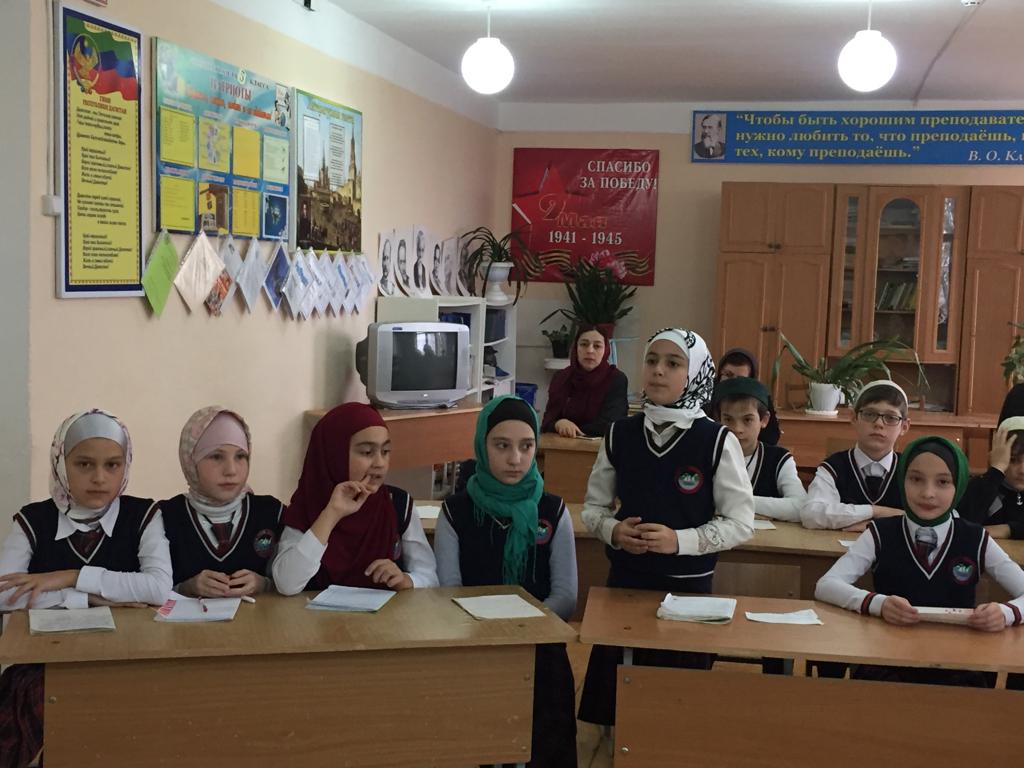 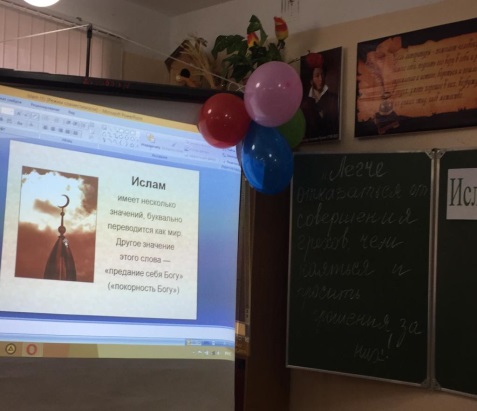 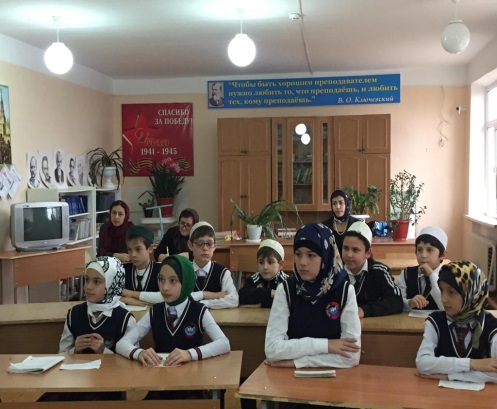 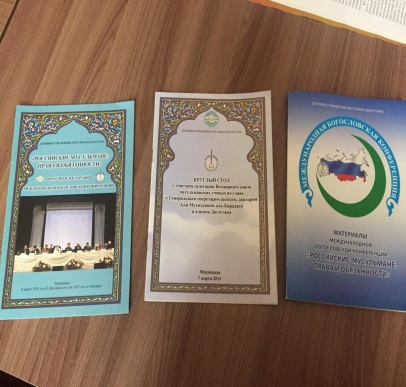 3.12.18г. МКОУ "БУГЛЕНСКАЯ СОШ. имени Ш. И. Шихсаидова "  мероприятия,  посвященные ко Дню неизвестного солдата. 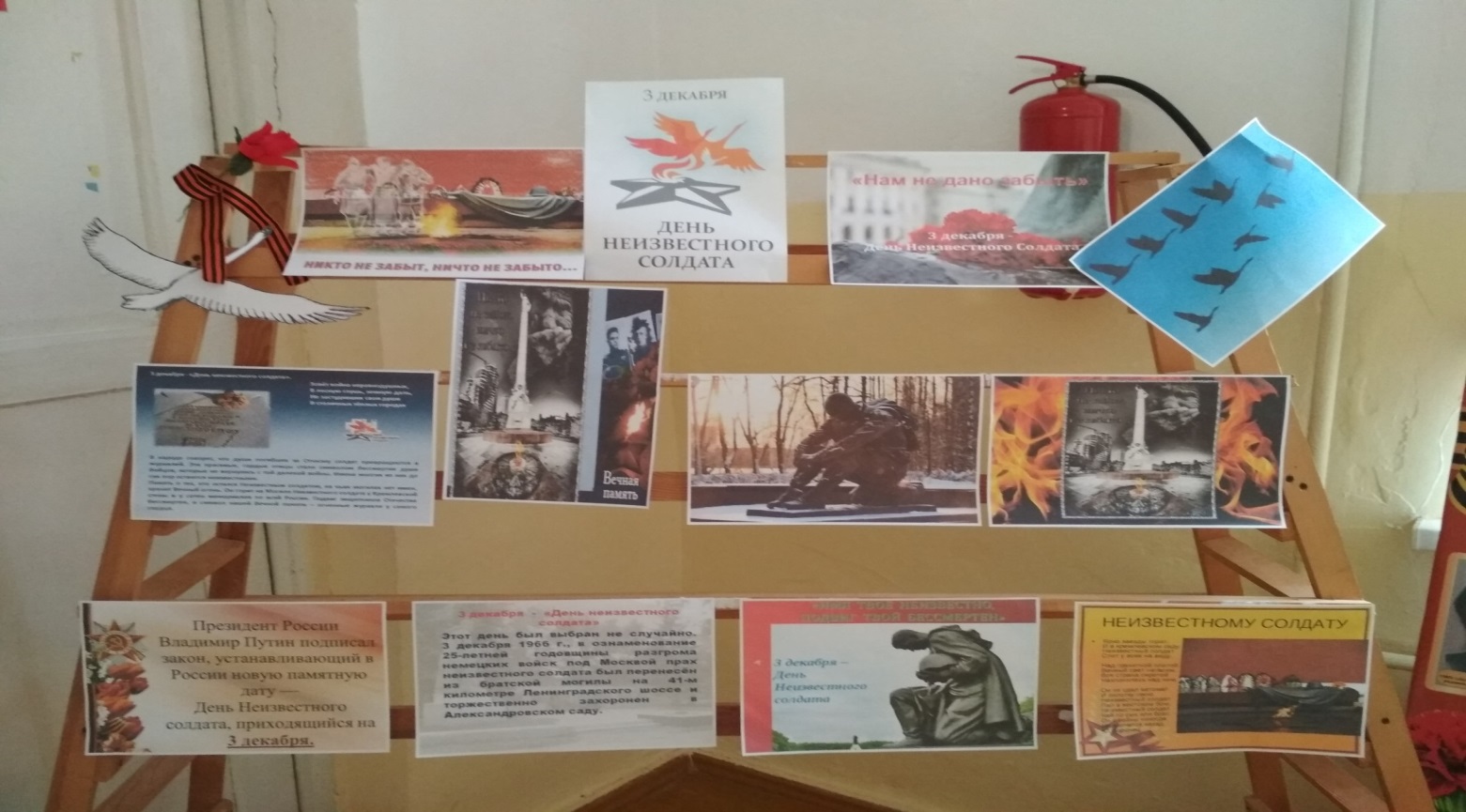 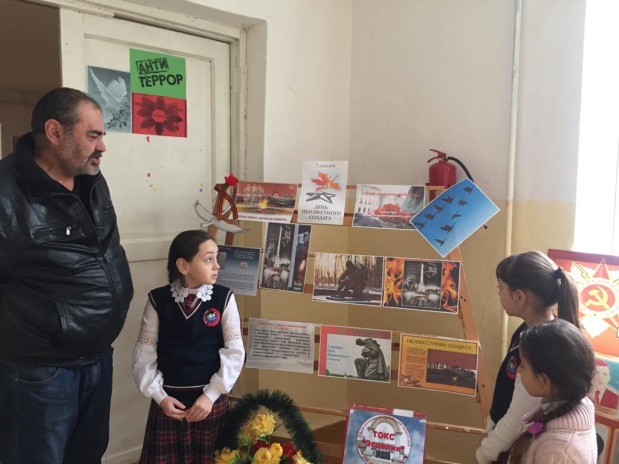 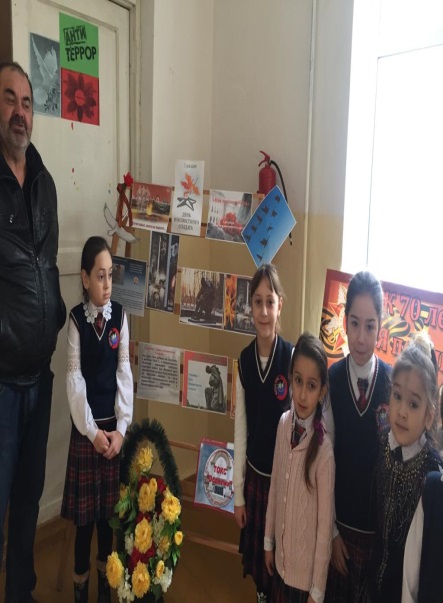 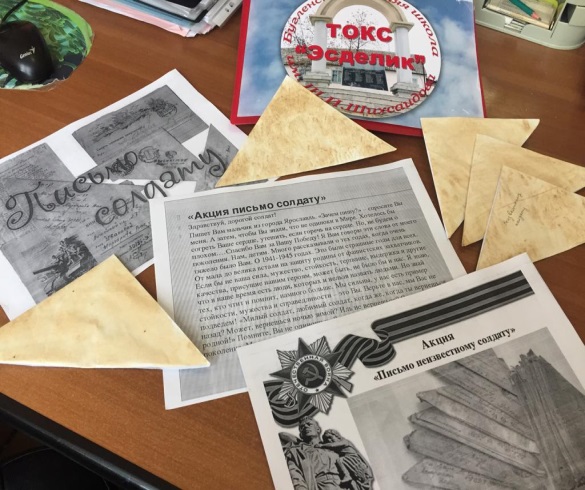 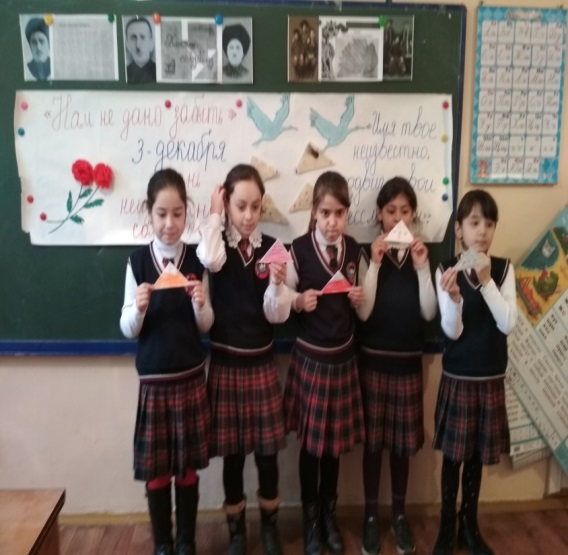 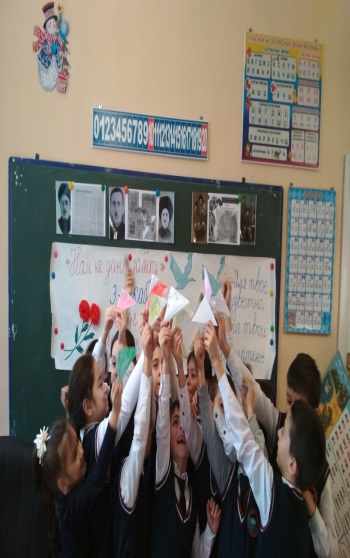 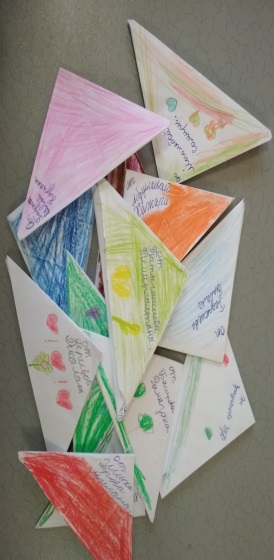 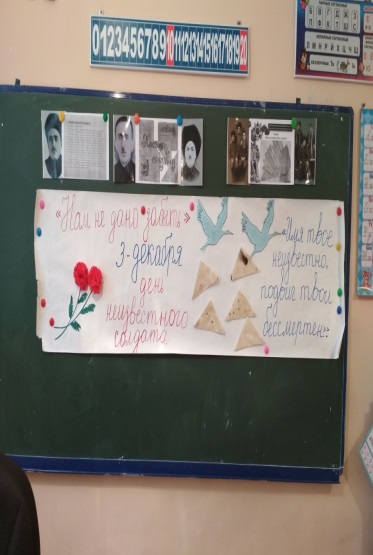 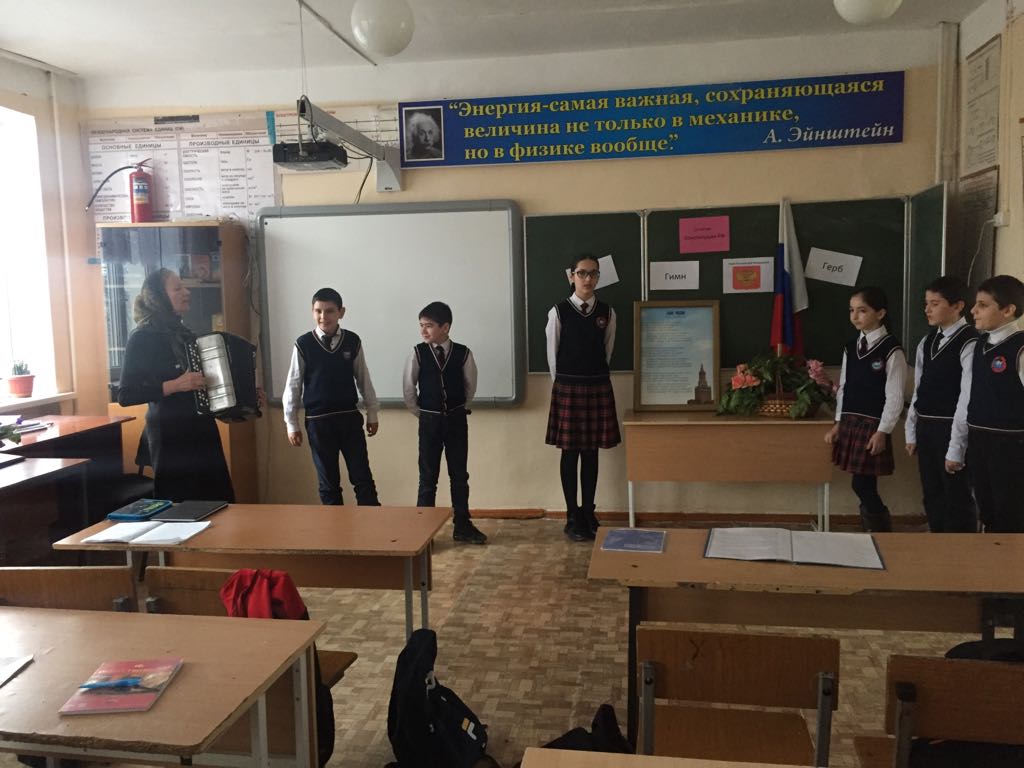 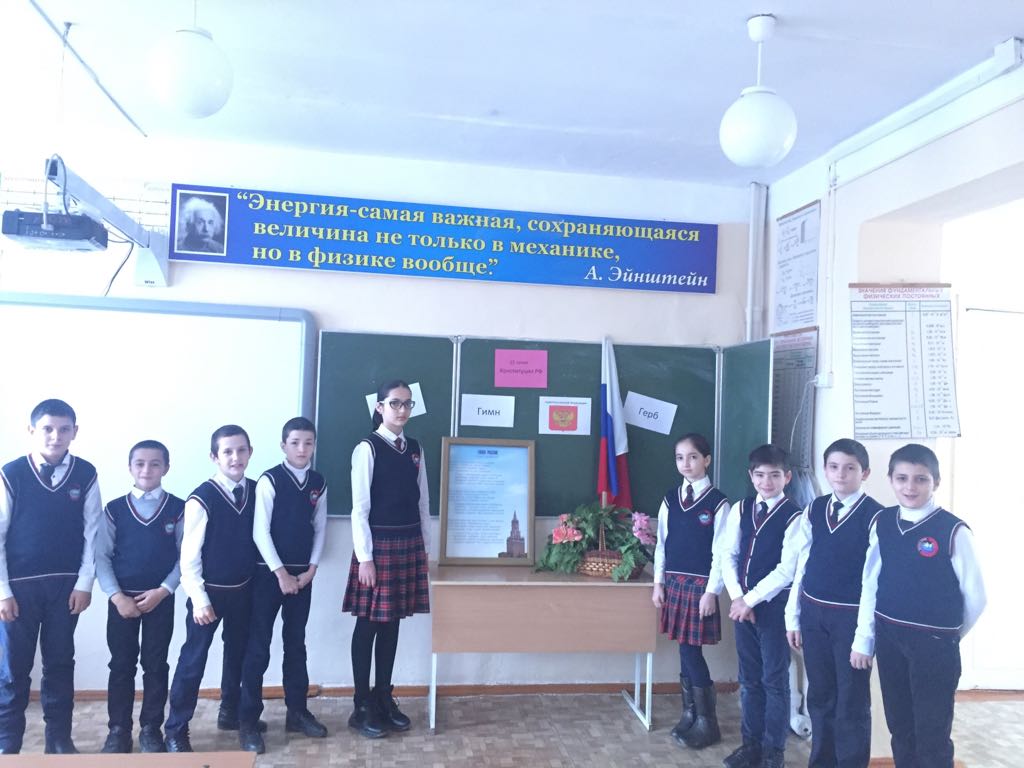 12.12.18.МКОУ "Бугленская СОШ. имени Ш.И.Шихсаидова"Библиотекарь Газанова М.А. проводит урок "Конституция России"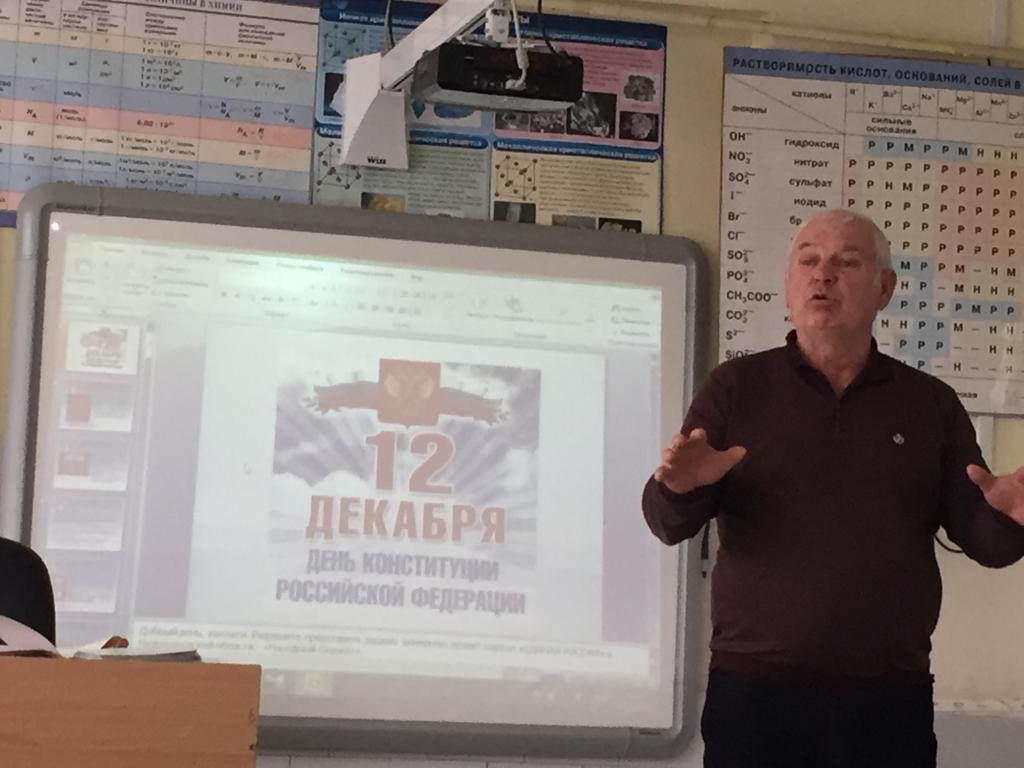 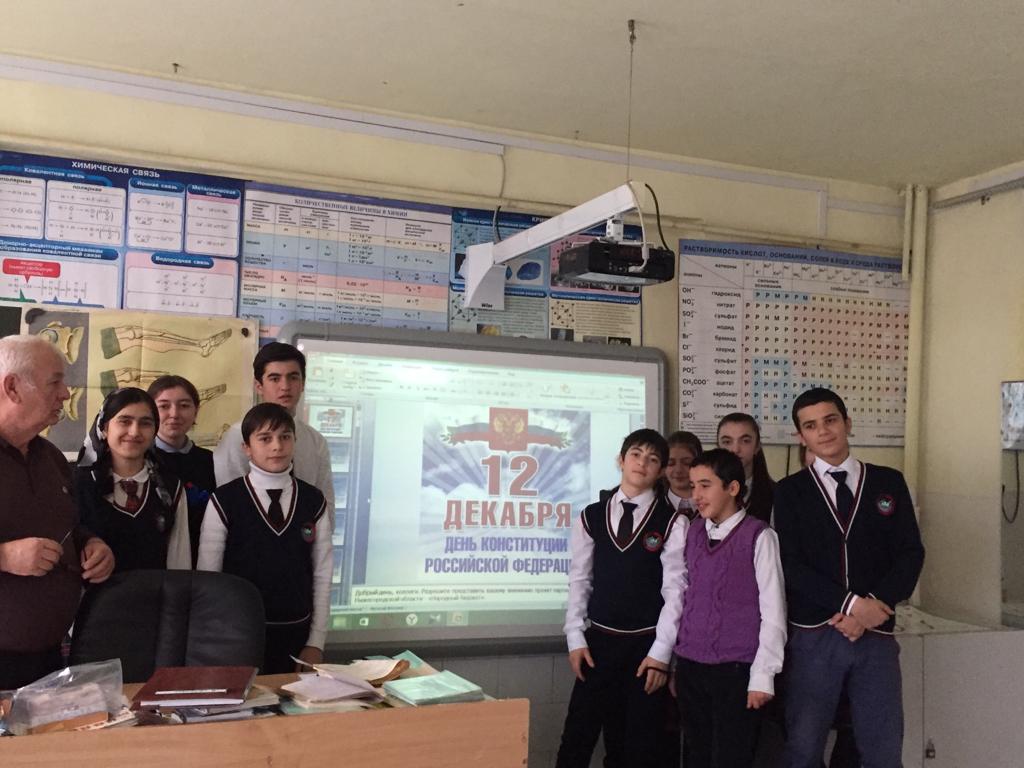 10..12.18Г В МКОУ "Бугленская СОШ. имени Ш.И.Шихсаидова "  классный час в 8 «б» «12 ДЕКАБРЯ ДЕНЬ КОНСТИТУЦИИ РФ», КЛАССНЫЙ РУКОВОДИТЕЛЬ Мусаев М.Н.                    Заместитель по ВР._________________Джахбарова Д.Г	№Проводимые мероприятия.Класс.Кол.-во.Дата.Ответственные.Гости.1Встреча – беседа Джабраил - Гьажи Богатыревым –нравственные ценности ИСЛАМА.1-819715.11.18.Зам. по ВРродители2Радиолинейка  «Герои живут рядом»1-1122614.11.18.СОВЕТ лидеров3«Вспомним всех по именно»7-95613.11.18.ГОДТокссовцыРодители.4Акция ко ДНЮ НЕИЗВЕСТНОГО СОЛДАТА.03.12.18г.Совет лидеров.Родители.5Мероприятия, посвященные к 25 летию Конституции России.1-1123712.12.18.Зам. по ВР. Классные руководители.Родители6Акция «Георгиевская лента»7-930РДШ7Мероприятия к73 годовщине Победы.1-112708.05.18.Администрация школы.Жители села.